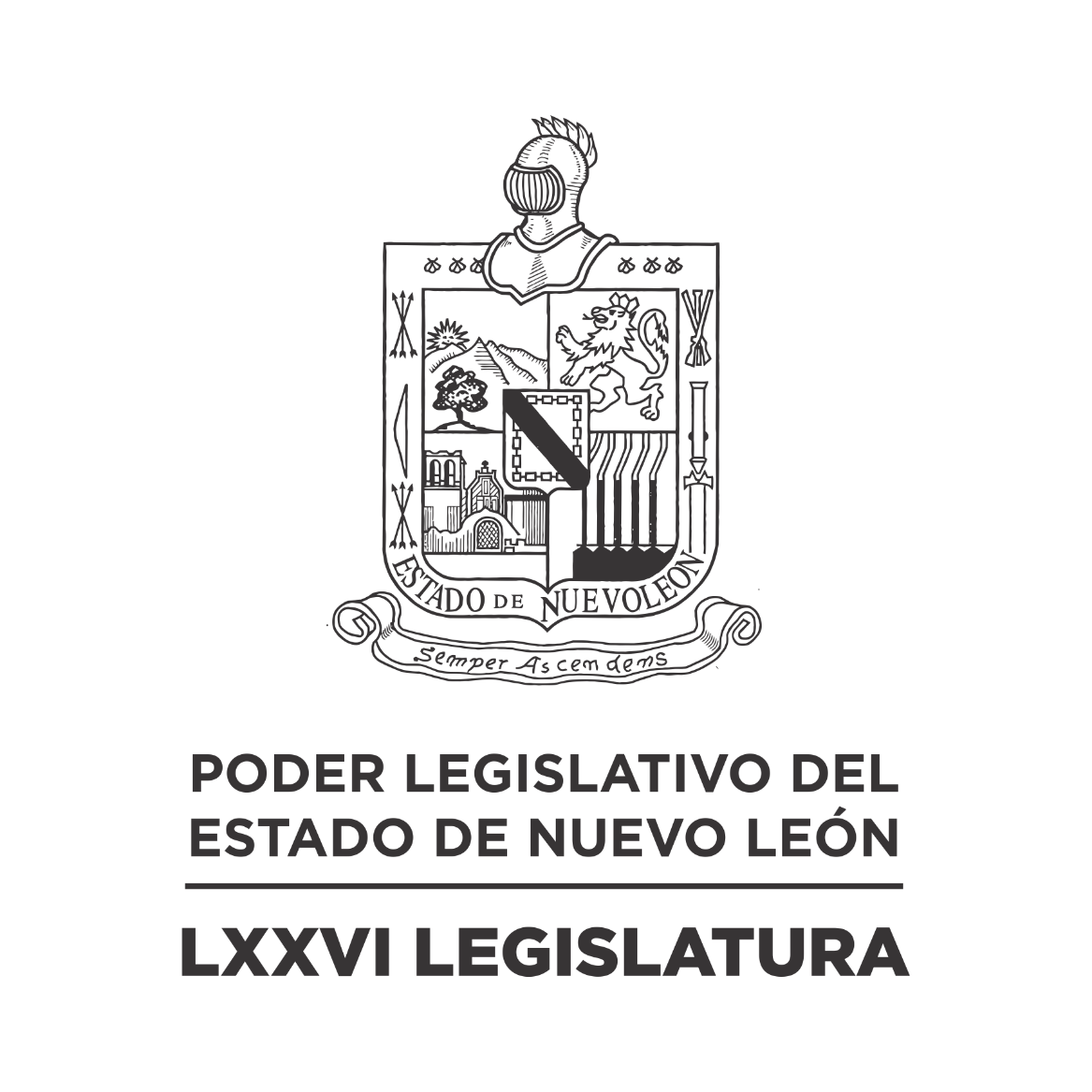 Diario de los DebatesPrimer Periodo Ordinario de Sesiones del Primer Año de Ejercicio Constitucional            N LA CIUDAD DE MONTERREY, CAPITAL DEL ESTADO DE NUEVO LEÓN, SIENDO LAS CATORCE HORAS CON CINCUENTA Y OCHO MINUTOS DEL DÍA VEINTISIETE DE SEPTIEMBRE DE DOS MIL VEINTIUNO, REUNIDOS EN EL RECINTO OFICIAL DEL PALACIO LEGISLATIVO, LOS INTEGRANTES DE LA SEPTUAGÉSIMA SEXTA LEGISLATURA DEL H. CONGRESO DEL ESTADO LIBRE Y SOBERANO DE NUEVO LEÓN, LLEVARON A CABO SESIÓN ORDINARIA DEL PRIMER PERÍODO ORDINARIO DE SESIONES, CORRESPONDIENTE AL PRIMER AÑO DE EJERCICIO CONSTITUCIONAL, SIENDO PRESIDIDA POR LA C. DIP. IVONNE LILIANA ÁLVAREZ GARCÍA, CON LA ASISTENCIA DE LOS CC. DIPUTADOS: FERNANDO ADAME DORIA, NORMA EDITH BENÍTEZ RIVERA, JAVIER CABALLERO GAONA, RICARDO CANAVATI HADJÓPULOS, ITZEL SOLEDAD CASTILLO ALMANZA, ADRIANA PAOLA CORONADO RAMÍREZ, WALDO FERNÁNDEZ GONZÁLEZ, CARLOS ALBERTO DE LA FUENTE FLORES, LORENA DE LA GARZA VENECIA, ANTONIO ELOSÚA GONZÁLEZ, ELSA ESCOBEDO VÁZQUEZ, ROBERTO CARLOS FARÍAS GARCÍA, JOSÉ FILIBERTO FLORES ELIZONDO, MARÍA DEL CONSUELO GÁLVEZ CONTRERAS, EDUARDO GAONA DOMÍNGUEZ, HÉCTOR GARCÍA GARCÍA, GILBERTO DE JESÚS GÓMEZ REYES, DANIEL OMAR GONZÁLEZ GARZA, ANA ISABEL GONZÁLEZ GONZÁLEZ, GABRIELA GOVEA LÓPEZ, MYRNA ISELA GRIMALDO IRACHETA, MARÍA GUADALUPE GUIDI KAWAS,  ANYLÚ BENDICIÓN HERNÁNDEZ SEPÚLVEDA, EDUARDO LEAL BUENFIL, RAÚL LOZANO CABALLERO, JESSICA ELODIA MARTÍNEZ MARTÍNEZ, NANCY ARACELY OLGUÍN DÍAZ, AMPARO LILIA OLIVARES CASTAÑEDA, TABITA ORTIZ HERNÁNDEZ, SANDRA ELIZABETH PÁMANES ORTIZ, IRAÍS VIRGINIA REYES DE LA TORRE, FÉLIX ROCHA ESQUIVEL, CARLOS RAFAEL RODRÍGUEZ GÓMEZ, BRENDA LIZBETH SÁNCHEZ CASTRO, LUIS ALBERTO SUSARREY FLORES, HERIBERTO TREVIÑO CANTÚ, ALHINNA BERENICE VARGAS GARCÍA Y PERLA DE LOS ÁNGELES VILLARREAL VALDEZ. EFECTUADO EL PASE DE LISTA, LA C. SECRETARIA INFORMÓ QUE SE ENCUENTRAN 40 DIPUTADOS PRESENTES EN EL RECINTO OFICIAL.EXISTIENDO EL QUÓRUM DE LEY, LA C. PRESIDENTA ABRIÓ LA SESIÓN, ASIMISMO SOLICITÓ A LA C. SECRETARIA DIERA LECTURA AL PROYECTO DE ORDEN DEL DÍA A LA QUE SE SUJETARÁ. ORDEN DEL DÍA: LISTA DE ASISTENCIA.APERTURA DE LA SESIÓN.LECTURA, DISCUSIÓN Y APROBACIÓN DEL PROYECTO DEL ORDEN DEL DÍA A QUE DEBERÁ SUJETARSE LA SESIÓN ORDINARIA.LECTURA, DISCUSIÓN Y APROBACIÓN DE LAS ACTAS DE LAS SESIONES ORDINARIAS CELEBRADAS LOS DÍAS 20, 21 Y 22 DE SEPTIEMBRE DE 2021.ASUNTOS EN CARTERA.INICIATIVAS DE LEY O DECRETO, PRESENTADAS POR LOS DIPUTADOS.INFORME DE COMISIONES.USO DE LA PALABRA A LOS CC. DIPUTADOS PARA TRATAR ASUNTOS EN LO GENERAL.LECTURA DEL PROYECTO DEL ORDEN DEL DÍA PARA LA PRÓXIMA SESIÓN.CLAUSURA DE LA SESIÓN.EN ESE MOMENTO, LA C. SECRETARIA INFORMÓ QUE SE INTEGRARON A LA SESIÓN, VÍA PLATAFORMA DIGITAL LOS CC. DIPS. JULIO CÉSAR CANTÚ GONZÁLEZ Y JESÚS HOMERO AGUILAR HERNÁNDEZ.EN ESE MOMENTO, LA C. DIP. ANYLÚ BENDICIÓN HERNÁNDEZ SEPÚLVEDA SOLICITÓ EL USO DE LA PALABRA.C. PRESIDENTA: “DÍGAME, ¿QUIERE HACER USO DE LA PALABRA, DIPUTADA?”SE LE CONCEDIÓ EL USO DE LA PALABRA A LA C. DIP. ANYLÚ BENDICIÓN HERNÁNDEZ SEPÚLVEDA, QUIEN EXPRESÓ: “PARA PREGUNTARLE LA RAZÓN DE LA SESIÓN, PORQUE TUVIMOS DOBLE SESIÓN EL DÍA DE HOY Y QUE SE CONVOCÓ DE ESTA FORMA SIN QUE NOS HAYAN CONVOCADO DESDE EL DÍA MIÉRCOLES QUE ESTUVIMOS TODAS Y TODOS AQUÍ Y NO SE NOS AVISÓ QUE IBA A VER OTRA SESIÓN POR LA TARDE. MUCHAS GRACIAS Y RECALCAR QUE ESTABA CITADA A LAS 2 DE LA TARDE Y ESTAMOS EMPEZANDO A LAS 2:56” C. PRESIDENTA: SEÑALÓ: “VOY A PERMITIRME EN UNOS MOMENTOS A LEER EL ARTÍCULO CORRESPONDIENTE PARA SUSTENTAR LA PARTE JURÍDICA DE ESTA SESIÓN, SIN EMBARGO, QUISIERA COMPARTIRLE QUE LOS COORDINADORES DE LOS DIFERENTES GRUPOS LEGISLATIVOS TIENEN ACUERDO PARA PODER QUE SE REALICE ÉSTA SESIÓN, PERO CON MUCHO GUSTO LE DAMOS ATENCIÓN A SU SOLICITUD”C. PRESIDENTA: “LE SOLICITO A LA SECRETARÍA SI TIENE A BIEN LEER EL ARTÍCULO CORRESPONDIENTE PARA SUSTENTAR LA SESIÓN DEL DÍA DE HOY”.C. SECRETARIA: “ASÍ ES PRESIDENTA. ARTÍCULO 79. SERÁN SESIONES ORDINARIAS LAS QUE SE CELEBREN DURANTE LOS PERÍODOS A QUE SE REFIERE EL ARTÍCULO 55 DE LA CONSTITUCIÓN POLÍTICA LOCAL Y TENDRÁN LUGAR A PARTIR DE LAS 11 HORAS LOS DÍAS LUNES, MARTES Y MIÉRCOLES DE CADA SEMANA, SALVO LOS CASOS DE DÍA DE ASUETO QUE SEÑALE LA LEY GENERAL DEL TRABAJO Y EL CONVENIO LABORAL ENTRE EL SINDICATO DEL PERSONAL DEL CONGRESO Y LAS AUTORIDADES ESTATALES CORRESPONDIENTES O POR ACUERDO DEL PLENO EN OTRO SENTIDO. SERÁN SESIONES EXTRAORDINARIAS LAS QUE SE CELEBREN EN DÍA DISTINTO A LOS SEÑALADOS EN EL PÁRRAFO ANTERIOR Y DEBERÁN SER CONVOCADAS POR EL PRESIDENTE DE LA DIRECTIVA Y A FALTA DE ÉSTE PORQUE DEBA SUSTITUIRLO DE ACUERDO AL ARTÍCULO 21 DEL PRESENTE REGLAMENTO”.C. PRESIDENTA: “MUY BIEN. AHÍ ESTÁ EL DATO PARA PODER, JURÍDICAMENTE PODER LLEVAR A CABO ESTA SESIÓN, DIPUTADA. AL CONTRARIO, ESTAMOS A SUS ÓRDENES”.EFECTUADO LO ANTERIOR, LA C. PRESIDENTA EXPRESÓ: “CONTINUANDO EN EL MISMO ORDEN Y EN VIRTUD DE QUE EL ACTA DE LA SESIÓN ORDINARIA CELEBRADA EL DÍA 27 DE SEPTIEMBRE DE 2021, ME PERMITO PROPONER AL PLENO LA DISPENSA DE SU LECTURA, SI ESTÁN DE ACUERDO SÍRVANSE MANIFESTARLO DE LA MANERA ACOSTUMBRADA”.APROBADO QUE FUE LA DISPENSA DE LA LECTURA DEL ACTA, LA C. PRESIDENTA SOMETIÓ A CONSIDERACIÓN DE LA ASAMBLEA, PREGUNTANDO A LOS CC. DIPUTADOS SI TENÍAN ALGUNA OBSERVACIÓN QUE HACER A LA MISMA LO MANIFESTARAN EN LA MANERA ACOSTUMBRADA. ANO HABIENDO CORRECCIÓN O MODIFICACIÓN A LAS ACTAS DE LAS SESIONES ORDINARIAS CELEBRADAS LOS DÍAS 25, 26 Y 27 DE NOVIEMBRE DE 2019, EL C. PRESIDENTE SOMETIÓ A CONSIDERACIÓN DE LA ASAMBLEA, EL CONTENIDO DE LAS MISMAS, LAS CUALES FUERON APROBADAS POR UNANIMIDAD DE LOS PRESENTES.CTA NÚMERO 008 DE LA SESIÓN ORDINARIA DE LA SEPTUAGÉSIMA SEXTA LEGISLATURA AL H. CONGRESO DEL ESTADO DE NUEVO LEÓN, CELEBRADA EL DÍA 20 DE SEPTIEMBRE DE 2021, DENTRO DEL PRIMER PERÍODO ORDINARIO DE SESIONES, CORRESPONDIENTE AL PRIMER AÑO DE EJERCICIO CONSTITUCIONAL.PRESIDENCIA DE LA C. DIP.IVONNE LILIANA ÁLVAREZ GARCÍAEN LA CIUDAD DE MONTERREY, CAPITAL DEL ESTADO DE NUEVO LEÓN, SIENDO LAS ONCE HORAS CON ONCE MINUTOS, DEL DÍA VEINTE DE SEPTIEMBRE DE 2021 CON LA ASISTENCIA AL PASE DE LISTA DE 37 LEGISLADORES EN EL PLENO Y DE CONFORMIDAD CON EL ACUERDO NÚMERO 005 APROBADO EL DÍA 8 DE SEPTIEMBRE DE 2021, VÍA PLATAFORMA VIRTUAL 1 DIPUTADA; INCORPORÁNDOSE 4 EN EL TRANSCURSO DE LA SESIÓN. LA C. PRESIDENTA DECLARÓ ABIERTA LA SESIÓN. SE DIO LECTURA AL ORDEN DEL DÍA. EL CUAL FUE APROBADO EN LA SESIÓN ANTERIOR.LA PRESIDENTA SOLICITÓ AL PLENO PONERSE DE PIE PARA LLEVAR A CABO UN MINUTO DE SILENCIO POR EL LAMENTABLE FALLECIMIENTO DEL DR. HÉCTOR GERARDO ZERTUCHE GARCÍA, ABOGADO DE AMPLIA TRAYECTORIA EN NUEVO LEÓN. SE BRINDÓ UN MINUTO DE SILENCIO. (Q.E.P.D.)LECTURA, DISCUSIÓN Y APROBACIÓN DE LAS ACTAS DE LA SESIÓN. ACTO SEGUIDO, LA PRESIDENTA PUSO A CONSIDERACIÓN DE LA ASAMBLEA LA DISPENSA DE LA LECTURA DE LAS ACTA DE LA SESIONES CELEBRADA LOS DÍAS 13, 14 Y 15 DE SEPTIEMBRE DEL AÑO EN CURSO, EN VIRTUD DE QUE FUERON CIRCULADAS CON ANTERIORIDAD, FUE APROBADA LA DISPENSA POR UNANIMIDAD DE LOS PRESENTES. Y AL NO HABER MODIFICACIÓN A LAS MISMAS, SE PUSO A CONSIDERACIÓN DEL PLENO. SIENDO APROBADAS POR UNANIMIDAD DE LOS PRESENTES.EL DIP. JAVIER CABALLERO GAONA, REALIZÓ UN POSICIONAMIENTO PUESTO QUE, EL DÍA DE AYER 19 DE SEPTIEMBRE FUE EL “DÍA NACIONAL DE PROTECCIÓN CIVIL”.LA DIP. ALHINNA BERENICE VARGAS GARCÍA, PRESENTÓ UN POSICIONAMIENTO POR EL “425 ANIVERSARIO DE LA FUNDACIÓN DE MONTERREY”, SOLICITANDO SE DÉ UN MINUTO DE APLAUSOS. SE EFECTUÓ LO SOLICITADO.ASUNTOS EN CARTERA.SE RECIBIERON 13 ASUNTOS A LOS CUALES SE LES DIO EL TRÁMITE CORRESPONDIENTE. (SE ANEXA LISTA). LA DIP. SANDRA ELIZABETH PÁMANES ORTIZ SOLICITÓ SE TURNE CON CARÁCTER DE URGENTE EL ASUNTO NÚMERO 11; LA PRESIDENTA LO TURNÓ CON CARÁCTER DE URGENTE. LA DIP. ITZEL SOLEDAD CASTILLO ALMANZA RESERVÓ EL ASUNTO NÚMERO 13, PARA TRATARSE EN EL APARTADO DEL ORDEN DEL DÍA DE ASUNTOS GENERALES. INICIATIVAS DE LEY O DECRETO A PRESENTARSE POR LOS CC. DIPUTADOS.NO HUBO INTERVENCIONES EN ESTE PUNTO DEL ORDEN DEL DÍA.INFORME DE COMISIONES.EL DIP. CARLOS ALBERTO DE LA FUENTE FLORES, INTEGRANTE DE LA COMISIÓN DE COORDINACIÓN Y RÉGIMEN INTERNO, DIO LECTURA AL ACUERDO QUE CONTIENE LA AGENDA TEMÁTICA MÍNIMA PARA EL PRIMER PERIODO ORDINARIO DE SESIONES DEL PRIMER AÑO DE EJERCICIO CONSTITUCIONAL DE ESTA LXXVI LEGISLATURA. FUE APROBADO EL ACUERDO POR UNANIMIDAD DE 36 VOTOS. ELABORÁNDOSE EL ACUERDO CORRESPONDIENTE.ASUNTOS GENERALES.LA DIP. ITZEL SOLEDAD CASTILLO ALMANZA, A NOMBRE DEL GRUPO LEGISLATIVO DEL PARTIDO ACCIÓN NACIONAL, DE CONFORMIDAD CON EL ESCRITO RESERVADO EN ASUNTOS EN CARTERA; PRESENTÓ UN PUNTO DE ACUERDO POR EL QUE ESTA LXXVI LEGISLATURA DEL CONGRESO DEL ESTADO DE NUEVO LEÓN, APRUEBA LA CREACIÓN DE LA COMISIÓN ESPECIAL DE PARLAMENTO ABIERTO. INTERVINIERON A FAVOR LAS DIP. IRAÍS VIRGINIA REYES DE LA TORRE, TABITA ORTIZ HERNÁNDEZ. INTERVINO EL DIP. WALDO FERNÁNDEZ GONZÁLEZ CON UNA PROPUESTA DE ADICIÓN AL PUNTO DE ACUERDO, SIENDO ACEPTADO POR LA DIPUTADA PROMOVENTE. AL HABER MÁS DIPUTADOS QUE DESEAN INTERVENIR, LA PRESIDENTA SOMETIÓ A CONSIDERACIÓN DE LA ASAMBLEA EL ABRIR OTRA RONDA DE ORADORES. SIENDO APROBADA POR UNANIMIDAD DE LOS PRESENTES. INTERVINIERON A FAVOR DEL PUNTO DE ACUERDO LOS DIP. SANDRA ELIZABETH PÁMANES ORTIZ2, ITZEL SOLEDAD CASTILLO ALMANZA Y LUIS ALBERTO SUSARREY FLORES. AL HABER MÁS DIPUTADOS QUE DESEAN INTERVENIR, LA PRESIDENTA SOMETIÓ A CONSIDERACIÓN DE LA ASAMBLEA EL ABRIR UNA NUEVA RONDA DE ORADORES. SIENDO APROBADA POR UNANIMIDAD DE LOS PRESENTES. INTERVINIERON A FAVOR LOS DIP. HÉCTOR GARCÍA GARCÍA Y EDUARDO GAONA DOMÍNGUEZ. SE SOMETIÓ A CONSIDERACIÓN DE LA ASAMBLEA EL QUE SEA VOTADO EN ESE MOMENTO EL PUNTO DE ACUERDO, FUE APROBADO POR UNANIMIDAD DE LOS PRESENTES. FUE APROBADO EL PUNTO DE ACUERDO POR UNANIMIDAD DE 40 VOTOS. LA PRESIDENTA LO ENVIÓ A LA COMISIÓN DE COORDINACIÓN Y RÉGIMEN INTERNO PARA LA INTEGRACIÓN DE LOS MIEMBROS DE LA COMISIÓN ESPECIAL DE PARLAMENTO ABIERTO. LA DIP. LORENA DE LA GARZA VENECIA, A NOMBRE DEL GRUPO LEGISLATIVO DEL PARTIDO REVOLUCIONARIO INSTITUCIONAL, PRESENTÓ UN PUNTO DE ACUERDO POR EL QUE SE EXHORTA RESPETUOSAMENTE AL TITULAR DE LA SECRETARIA DE DESARROLLO SUSTENTABLE, ASÍ COMO AL DIRECTOR GENERAL EN FUNCIONES DEL INSTITUTO DE MOVILIDAD Y ACCESIBILIDAD DE NUEVO LEÓN, PARA QUE DE CONFORMIDAD A LAS FACULTADES QUE LES OTORGA LA LEY, Y EN COORDINACIÓN CON LOS MUNICIPIOS DEL ÁREA METROPOLITANA, PRESENTEN A LA BREVEDAD POSIBLE UN PROYECTO INTEGRAL DE REORDENACIÓN Y REESTRUCTURACIÓN DE LAS RUTAS DEL TRANSPORTE PÚBLICO QUE CIRCULAN DENTRO DEL ÁREA METROPOLITANA DE MONTERREY, QUE PERMITA REDUCIR Y OPTIMIZAR COSTOS EN EL TRANSPORTE PÚBLICO,  GARANTIZAR EL DERECHO A UNA MOVILIDAD DE CALIDAD, EFICIENTE, SEGURO Y SOSTENIBLE PARA LOS CIUDADANOS DEL ESTADO. INTERVINIERON A FAVOR LOS DIP. RAÚL LOZANO CABALLERO, LUIS ALBERTO SUSARREY FLORES Y FERNANDO ADAME DORIA. SE TURNÓ A LA COMISIÓN DE MOVILIDAD.LA DIP. TABITA ORTIZ HERNÁNDEZ, INTEGRANTE DEL GRUPO LEGISLATIVO DEL PARTIDO MOVIMIENTO CIUDADANO, PRESENTÓ UN PUNTO DE ACUERDO POR EL QUE SE EXHORTA RESPETUOSAMENTE AL SECRETARIO DE SALUD DEL ESTADO DE NUEVO LEÓN, DR. MANUEL DE LA O CAVAZOS, PARA QUE INFORME ¿CUÁL ES EL ESTADO QUE GUARDA LA OBRA DEL HOSPITAL PSIQUIÁTRICO DE ESCOBEDO, CUÁL ES LA CAUSA DEL RETRASO EN LA INAUGURACIÓN DE Y CUÁNDO Y CON QUÉ CONDICIONES DE MOBILIARIO SE ESPERA INAUGURAR (CUÁNTAS CAMAS, CUÁNTOS DOCTORES, CUÁNTAS CONSULTAS SE CONTEMPLAN AL DÍA, ETC.)? QUE SE LLEVE A CABO LA REVISIÓN SOBRE EL ESTATUS DE LOS MEDICAMENTOS CONTROLADOS PARA ENFERMEDADES MENTALES GRAVES, ¿CUÁL ES EL PROCESO PARA SU ADQUISICIÓN Y DISTRIBUCIÓN? QUE SE REALICE UN INFORME GENERAL DE LOS ÚLTIMOS 8 MESES, ASÍ COMO A SU VEZ HACER LAS GESTIONES NECESARIAS PARA QUE HAYA ABASTECIMIENTO DE MEDICAMENTOS PARA LA SALUD MENTAL DE SER NECESARIO. Y QUE, SE FORMULE E IMPLEMENTE CADA DOS AÑOS LA ENCUESTA ESTATAL DE SALUD MENTAL EN EL ESTADO DE NUEVO LEÓN POR PARTE DE LA SECRETARÍA DE SALUD DEL ESTADO DE NUEVO LEÓN. ASIMISMO, SE EXHORTA ATENTAMENTE AL SECRETARIO DE SALUD A NIVEL FEDERAL, DR. JORGE CARLOS ALCOCER VARELA, PARA QUE INFORME ¿CUÁNTOS MEDICAMENTOS PARA ATENDER LAS ENFERMEDADES MENTALES GRAVES SE HAN ADQUIRIDO PARA NUEVO LEÓN Y CUÁL ES EL PROCESO DE COMPRA Y DISTRIBUCIÓN DE LOS MISMOS? ASÍ COMO UN INFORME DE LA CANTIDAD DE MEDICINAS ENTREGADAS A LA POBLACIÓN EN LOS ÚLTIMOS 8 MESES Y CUÁNTAS SE TIENEN EN EXISTENCIA PARA LA ENTIDAD. INTERVINIERON A FAVOR LOS DIP. NORMA EDITH BENÍTEZ RIVERA, EDUARDO GAONA DOMÍNGUEZ Y DANIEL OMAR GONZÁLEZ GARZA. AL HABER MÁS DIPUTADOS QUE DESEAN INTERVENIR, LA PRESIDENTA SOMETIÓ A CONSIDERACIÓN DE LA ASAMBLEA EL ABRIR OTRA RONDA DE ORADORES. SIENDO APROBADA POR UNANIMIDAD DE LOS PRESENTES. INTERVINIERON A FAVOR DEL PUNTO DE ACUERDO LOS DIP. ANA ISABEL GONZÁLEZ GONZÁLEZ, GILBERTO DE JESÚS GÓMEZ REYES Y PERLA DE LOS ÁNGELES VILLARREAL VALDEZ. AL HABER MÁS DIPUTADOS QUE DESEAN INTERVENIR, LA PRESIDENTA SOMETIÓ A CONSIDERACIÓN DE LA ASAMBLEA EL ABRIR UNA NUEVA RONDA DE ORADORES. SIENDO APROBADA POR UNANIMIDAD DE LOS PRESENTES. INTERVINIERON A FAVOR LOS DIP. FERNANDO ADAME DORIA Y TABITA ORTIZ HERNÁNDEZ. SE SOMETIÓ A CONSIDERACIÓN DE LA ASAMBLEA EL QUE SEA VOTADO EN ESE MOMENTO EL PUNTO DE ACUERDO, FUE APROBADO POR UNANIMIDAD DE LOS PRESENTES. FUE APROBADO EL PUNTO DE ACUERDO POR UNANIMIDAD DE 39 VOTOS.EL DIP. WALDO FERNÁNDEZ GONZÁLEZ, INTEGRANTE DEL GRUPO LEGISLATIVO DEL PARTIDO MOVIMIENTO REGENERACIÓN NACIONAL, PRESENTÓ UN POSICIONAMIENTO EN RELACIÓN A LA INICIATIVA DE REFORMA QUE PRESENTÓ ANTE LA OFICIALÍA MAYOR EL DÍA DE HOY, EN RELACIÓN A DIVERSOS ARTÍCULOS DE LA LEY ORGÁNICA DE LA FISCALÍA GENERAL DE JUSTICIA DEL ESTADO DE NUEVO LEÓN, EN MATERIA DE ARMONIZACIÓN CONSTITUCIONAL Y GARANTÍAS DE AUDIENCIA SOBRE EL PROCESO DE REMOCIÓN DE FISCALES.LA DIP. MARÍA DEL CONSUELO GÁLVEZ CONTRERAS, A NOMBRE DEL GRUPO LEGISLATIVO DEL PARTIDO NUEVA ALIANZA, PRESENTÓ UN POSICIONAMIENTO RELACIONADO A LA REHABILITACIÓN DE LAS INSTALACIONES DE LOS PLANTELES EDUCATIVOS PÚBLICOS, PROPONIENDO A QUE, CADA UNO DE LAS Y LOS DIPUTADOS A TRAVÉS DEL BONO DE GESTORÍA, APADRINE ALGUNAS ESCUELAS PARA SU REHABILITACIÓN, DE FORMA DESINTERESADA Y APARTIDISTA. INTERVINIERON A FAVOR LAS DIP. SANDRA ELIZABETH PÁMANES ORTIZ, PERLA DE LOS ÁNGELES VILLARREAL VALDEZ Y ANA ISABEL GONZÁLEZ GONZÁLEZ. AL HABER MÁS DIPUTADOS QUE DESEAN INTERVENIR, LA PRESIDENTA SOMETIÓ A CONSIDERACIÓN DE LA ASAMBLEA EL ABRIR OTRA RONDA DE ORADORES. SIENDO APROBADA POR UNANIMIDAD DE LOS PRESENTES. INTERVINIERON A FAVOR LOS DIP. FÉLIX ROCHA ESQUIVEL, FERNANDO ADAME DORIA Y JESSICA ELODIA MARTÍNEZ MARTÍNEZ. AL HABER MÁS DIPUTADOS QUE DESEAN INTERVENIR, LA PRESIDENTA SOMETIÓ A CONSIDERACIÓN DE LA ASAMBLEA EL ABRIR UNA RONDA MÁS DE ORADORES. SIENDO APROBADA POR UNANIMIDAD DE LOS PRESENTES. INTERVINO A FAVOR LA DIP. ALHINNA BERENICE VARGAS GARCÍA.LA DIP. IVONNE LILIANA ÁLVAREZ GARCÍA, A NOMBRE DEL GRUPO LEGISLATIVO DEL PARTIDO REVOLUCIONARIO INSTITUCIONAL, PRESENTÓ UN PUNTO DE ACUERDO POR EL QUE SE EXHORTA RESPETUOSAMENTE AL TITULAR DE LA COMISIÓN NACIONAL DEL AGUA A EFECTO DE QUE EN EL ÁMBITO DE SUS ATRIBUCIONES Y DE MANERA URGENTE TOME LAS ACCIONES TENDIENTES AL DESAZOLVE Y LIMPIEZA DEL CANAL DE AZTLÁN, CANAL ARROYO TOPO CHICO, CANAL DEL ÁGUILA, CANAL DE LA RIOJA Y DEL CANAL MEDULAR EN EL MUNICIPIO DE MONTERREY, ASÍ MISMO SE CONTEMPLEN LOS RECURSOS NECESARIOS PARA LOS PROGRAMAS DE MANTENIMIENTO PERMANENTES QUE PERMITAN PREVENIR LOS RIESGOS A LA SALUD FÍSICA, ENFERMEDADES E INCLUSIVE PÉRDIDAS DE VIDAS HUMANAS DE LOS HABITANTES QUE VIVEN EN COLONIAS ALEDAÑAS Y QUE SE INTENSIFICAN EN TEMPORADA DE LLUVIAS. INTERVINO CON UNA PROPUESTA DE ADICIÓN AL PUNTO DE ACUERDO EL DIP. CARLOS ALBERTO DE LA FUENTE FLORES, SIENDO ACEPTADO POR LA DIPUTADA PROMOVENTE. INTERVINIERON A FAVOR LOS DIP. CARLOS RAFAEL RODRÍGUEZ GÓMEZ Y BRENDA LIZBETH SÁNCHEZ CASTRO. SE SOMETIÓ A CONSIDERACIÓN DE LA ASAMBLEA EL QUE SEA VOTADO EN ESE MOMENTO EL PUNTO DE ACUERDO, FUE APROBADO POR UNANIMIDAD DE LOS PRESENTES. FUE APROBADO EL PUNTO DE ACUERDO POR UNANIMIDAD DE 40 VOTOS.LA DIP. BRENDA LIZBETH SÁNCHEZ CASTRO, INTEGRANTE DEL GRUPO LEGISLATIVO DEL PARTIDO MOVIMIENTO CIUDADANO, PRESENTÓ UN POSICIONAMIENTO EN RELACIÓN AL 425 ANIVERSARIO DE MONTERREY, RECORDANDO CON HONOR A LOS HÉROES QUE LUCHARON EN LA BATALLA DE MONTERREY DE 1846.A CONTINUACIÓN, SE DIO LECTURA AL PROYECTO DE ORDEN DEL DÍA PARA LA PRÓXIMA SESIÓN ORDINARIA Y AL NO HABER MODIFICACIONES AL MISMO. FUE APROBADO POR UNANIMIDAD DE LOS PRESENTES. LA PRESIDENTA CLAUSURÓ LA SESIÓN ORDINARIA, SIENDO LAS CATORCE HORAS CON SIETE MINUTOS; CITANDO PARA LA PRÓXIMA SESIÓN EL DÍA Y HORA QUE MARCA LA LEY Y EL REGLAMENTO PARA EL GOBIERNO INTERIOR DEL CONGRESO DEL ESTADO.               EL TEXTO INTEGRO DE LAS INTERVENCIONES Y LOS DOCUMENTOS SE ANEXAN AL DIARIO DE DEBATES CORRESPONDIENTE A ESTA ACTA.- DAMOS FE:ACTA NÚMERO 009 DE LA SESIÓN ORDINARIA DE LA SEPTUAGÉSIMA SEXTA LEGISLATURA AL H. CONGRESO DEL ESTADO DE NUEVO LEÓN, CELEBRADA EL DÍA 21 DE SEPTIEMBRE DE 2021, DENTRO DEL PRIMER PERÍODO ORDINARIO DE SESIONES, CORRESPONDIENTE AL PRIMER AÑO DE EJERCICIO CONSTITUCIONAL.PRESIDENCIA DE LA C. DIP.IVONNE LILIANA ÁLVAREZ GARCÍAEN LA CIUDAD DE MONTERREY, CAPITAL DEL ESTADO DE NUEVO LEÓN, SIENDO LAS ONCE HORAS CON CATORCE MINUTOS, DEL DÍA VEINTIUNO DE SEPTIEMBRE DE 2021 CON LA ASISTENCIA AL PASE DE LISTA DE 32 LEGISLADORES EN EL PLENO Y DE CONFORMIDAD CON EL ACUERDO NÚMERO 005 APROBADO EL DÍA 8 DE SEPTIEMBRE DE 2021, VÍA PLATAFORMA VIRTUAL 5 DIPUTADOS; INCORPORÁNDOSE 5 EN EL TRANSCURSO DE LA SESIÓN. LA C. PRESIDENTA DECLARÓ ABIERTA LA SESIÓN. SE DIO LECTURA AL ORDEN DEL DÍA. EL CUAL FUE APROBADO EN LA SESIÓN ANTERIOR.ASUNTOS EN CARTERA.SE RECIBIERON 4 ASUNTOS A LOS CUALES SE LES DIO EL TRÁMITE CORRESPONDIENTE. (SE ANEXA LISTA). LA DIP. JESSICA ELODIA MARTÍNEZ MARTÍNEZ RESERVÓ EL ASUNTO NÚMERO 4, PARA TRATARSE EN EL APARTADO DEL ORDEN DEL DÍA DE ASUNTOS GENERALES. INICIATIVAS DE LEY O DECRETO A PRESENTARSE POR LOS CC. DIPUTADOS.NO HUBO INTERVENCIONES EN ESTE PUNTO DEL ORDEN DEL DÍA.INFORME DE COMISIONES.NO HUBO INTERVENCIONES EN ESTE PUNTO DEL ORDEN DEL DÍA.ASUNTOS GENERALES.EL DIP. MAURO GUERRA VILLARREAL, A NOMBRE DEL GRUPO LEGISLATIVO DEL PARTIDO ACCIÓN NACIONAL, PRESENTÓ UN PUNTO DE ACUERDO POR EL QUE SE EXHORTA RESPETUOSAMENTE AL INSTITUTO NACIONAL DE MIGRACIÓN PARA QUE LEVANTE UN CENSO DE TODOS LOS MIGRANTES QUE SE ENCUENTRAN EN LA ENTIDAD DE NUEVO LEÓN Y QUE INFORME A ESTA SOBERANÍA A LA BREVEDAD POSIBLE LA CANTIDAD DE MIGRANTES QUE SE ENCUENTRAN. ASIMISMO, SE ACUERDA ENVIAR UN RESPETUOSO EXHORTO A LA SECRETARIA DE HACIENDA, PARA QUE DESTINE MAYORES RECURSOS EN EL PRESUPUESTO, A ESTADOS FRONTERIZOS COMO NUEVO LEÓN, A FIN DE QUE PUEDAN ENFRENTAR LA LLEGADA DE INMIGRANTES Y REFUGIADOS. Y SE ENVÍA UN RESPETUOSO EXHORTO AL TITULAR DEL GOBIERNO ESTATAL Y A LOS TITULARES DE LOS 51 MUNICIPIOS, PARA QUE APOYEN EN LAS MEDIDAS EN CONOCER LA UBICACIÓN Y CONDICIONES EN LAS QUE SE ENCUENTRAN LOS MIGRANTES. INTERVINO A FAVOR LAS DIP. ALHINNA BERENICE VARGAS GARCÍA. SE SOMETIÓ A CONSIDERACIÓN DE LA ASAMBLEA EL QUE SEA VOTADO EN ESE MOMENTO EL PUNTO DE ACUERDO, FUE APROBADO POR UNANIMIDAD DE LOS PRESENTES. FUE APROBADO EL PUNTO DE ACUERDO POR UNANIMIDAD DE 41 VOTOS.LA DIP. PERLA DE LOS ÁNGELES VILLARREAL VALDEZ, A NOMBRE DEL GRUPO LEGISLATIVO DEL PARTIDO REVOLUCIONARIO INSTITUCIONAL, SOLICITÓ LOS MEDIOS AUDIOVISUALES COMO APOYO PARA PRESENTAR UN PUNTO DE ACUERDO POR EL QUE ESTA LXXVI LEGISLATURA EXHORTA RESPETUOSAMENTE A LOS 51 AYUNTAMIENTOS DEL ESTADO DE NUEVO LEÓN PARA QUE EN EL ÁMBITO DE SUS FACULTADES VIGILEN QUE SE CUMPLA CON LO DISPUESTO EN EL ATLAS DE RIESGO, EL PLAN ESTATAL, LOS PLANES MUNICIPALES, LEYES ESTATALES, REGLAMENTOS, CIRCULARES, NORMAS ESTATALES Y ACUERDOS, QUE PARA TAL EFECTO SE EXPIDAN POR LAS AUTORIDADES CORRESPONDIENTES, LO QUE PERMITIRÁ PREVENIR EL DESARROLLO DE CONJUNTOS HABITACIONALES CERCA DE BARRANCOS, LADERAS, CAÑADAS, ARROYOS Y RÍOS CUANDO NO CUMPLAN DICHA NORMATIVA. INTERVINIERON A FAVOR LOS DIP. BRENDA LIZBETH SÁNCHEZ CASTRO, ANTONIO ELOSÚA GONZÁLEZ E IRAÍS VIRGINIA REYES DE LA TORRE. AL HABER MÁS DIPUTADOS QUE DESEAN INTERVENIR, LA PRESIDENTA SOMETIÓ A CONSIDERACIÓN DE LA ASAMBLEA EL ABRIR OTRA RONDA DE ORADORES. SIENDO APROBADA POR UNANIMIDAD DE LOS PRESENTES. INTERVINIERON A FAVOR LOS DIP. WALDO FERNÁNDEZ GONZÁLEZ Y JESSICA ELODIA MARTÍNEZ MARTÍNEZ. SE SOMETIÓ A CONSIDERACIÓN DE LA ASAMBLEA EL QUE SEA VOTADO EN ESE MOMENTO EL PUNTO DE ACUERDO, FUE APROBADO POR UNANIMIDAD DE LOS PRESENTES. FUE APROBADO EL PUNTO DE ACUERDO POR UNANIMIDAD DE 41 VOTOS.LA DIP. NORMA EDITH BENÍTEZ RIVERA, INTEGRANTE DEL GRUPO LEGISLATIVO DEL PARTIDO MOVIMIENTO CIUDADANO, PRESENTÓ UN POSICIONAMIENTO EN RELACIÓN AL “21 DE SEPTIEMBRE, DÍA INTERNACIONAL DE LA PAZ”. INTERVINIERON A FAVOR LOS DIP. TABITA ORTIZ HERNÁNDEZ, FERNANDO ADAME DORIA Y JESSICA ELODIA MARTÍNEZ MARTÍNEZ. LA DIP. JESSICA ELODIA MARTÍNEZ MARTÍNEZ, INTEGRANTE DEL GRUPO LEGISLATIVO DEL PARTIDO MOVIMIENTO REGENERACIÓN NACIONAL, DE CONFORMIDAD CON EL ESCRITO RESERVADO EN ASUNTOS EN CARTERA; PRESENTÓ UN POSICIONAMIENTO EN RELACIÓN A LA INICIATIVA DE REFORMAS A DIVERSOS ARTÍCULOS DEL CÓDIGO CIVIL PARA EL ESTADO DE NUEVO LEÓN, EN MATERIA DE MATRIMONIO IGUALITARIO, QUE PRESENTÓ EL DÍA DE HOY ANTE LA OFICIALÍA MAYOR. INTERVINIERON A FAVOR LA DIP. NORMA EDITH BENÍTEZ RIVERA, JESSICA ELODIA MARTÍNEZ MARTÍNEZ Y WALDO FERNÁNDEZ GONZÁLEZ. INTERVINO EN CONTRA EL DIP. CARLOS ALBERTO DE LA FUENTE FLORES. AL HABER MÁS DIPUTADOS QUE DESEAN INTERVENIR, LA PRESIDENTA SOMETIÓ A CONSIDERACIÓN DE LA ASAMBLEA EL ABRIR OTRA RONDA DE ORADORES. SIENDO APROBADA POR MAYORÍA DE LOS PRESENTES. INTERVINIERON A FAVOR LAS DIP. SANDRA ELIZABETH PÁMANES ORTIZ, JESSICA ELODIA MARTÍNEZ MARTÍ E IRAÍS VIRGINIA REYES DE LA TORRE. INTERVINIERON EN CONTRA LOS DIP. CARLOS ALBERTO DE LA FUENTE FLORES Y GILBERTO DE JESÚS GÓMEZ REYES. EL DIP. RAÚL LOZANO CABALLERO, A NOMBRE DEL GRUPO LEGISLATIVO DEL PARTIDO VERDE ECOLOGISTA DE MÉXICO, PRESENTÓ UN PUNTO DE ACUERDO POR EL QUE ESTA LXXVI LEGISLATURA APRUEBA ANALIZAR POR MEDIO DE LA DIRECCIÓN JURÍDICA DE ESTE PODER LEGISLATIVO Y EN SU CASO PRESENTAR, CONTROVERSIA DE INCONSTITUCIONALIDAD LOCAL EN CONTRA DEL ACTO DE AUTORIDAD POR EL QUE SE DELIMITA LA ZONA DE REUBICACIÓN DE LAS INSTALACIONES DE LAS EMPRESAS EXTRACTIVAS QUE FUE PUBLICADO EN EL PERIÓDICO OFICIAL DEL ESTADO EL 13 DE SEPTIEMBRE DE 2021 Y EL CUAL FUE EMITIDO POR EL PODER EJECUTIVO DEL ESTADO DE NUEVO LEÓN, LO ANTERIOR DE CONFORMIDAD CON LAS RAZONES Y CONSIDERACIONES EXPUESTAS A LO LARGO DEL PRESENTE ESCRITO. ASIMISMO, SE AUTORIZA A LA DIRECCIÓN JURÍDICA DE ESTE PODER LEGISLATIVO PARA QUE EN UN TÉRMINO NO MAYOR A 10 DÍAS A PARTIR DE LA APROBACIÓN DE ESTE PUNTO DE ACUERDO PRESENTE EL ANÁLISIS Y EN SU CASO ELABORE EL PROYECTO DE DEMANDA DE CONTROVERSIA DE INCONSTITUCIONALIDAD LOCAL, ASÍ COMO A LA PRESIDENTA DE LA MESA DIRECTIVA, PARA QUE, EN REPRESENTACIÓN LEGAL DE ESTA SOBERANÍA, INTERVENGA EN LA PRESENTACIÓN Y TRAMITACIÓN DE LA MISMA, HASTA SU RESOLUCIÓN. INTERVINIERON A FAVOR LOS DIP. GILBERTO DE JESÚS GÓMEZ REYES, ROBERTO CARLOS FARÍAS GARCÍA Y BRENDA LIZBETH SÁNCHEZ CASTRO. AL HABER MÁS DIPUTADOS QUE DESEAN INTERVENIR, LA PRESIDENTA SOMETIÓ A CONSIDERACIÓN DE LA ASAMBLEA EL ABRIR OTRA RONDA DE ORADORES. SIENDO APROBADA POR UNANIMIDAD DE LOS PRESENTES. INTERVINO CON UNA PROPUESTA DE ADICIÓN AL PUNTO DE ACUERDO EL DIP. CARLOS ALBERTO DE LA FUENTE FLORES, LA CUAL NO FUE ACEPTADA POR EL DIPUTADO PROMOVENTE. INTERVINIERON A FAVOR LOS DIP. WALDO FERNÁNDEZ GONZÁLEZ Y EDUARDO GAONA DOMÍNGUEZ. INTERVINO POR ALUSIONES PERSONALES EL DIP. CARLOS ALBERTO DE LA FUENTE FLORES. AL HABER MÁS DIPUTADOS QUE DESEAN INTERVENIR, LA PRESIDENTA SOMETIÓ A CONSIDERACIÓN DE LA ASAMBLEA EL ABRIR UNA RONDA MÁS DE ORADORES. SIENDO APROBADA POR UNANIMIDAD DE LOS PRESENTES. INTERVINO A FAVOR EL DIP. EDUARDO GAONA DOMÍNGUEZ. SE SOMETIÓ A CONSIDERACIÓN DE LA ASAMBLEA EL QUE SEA VOTADO EN ESE MOMENTO EL PUNTO DE ACUERDO, FUE APROBADO POR UNANIMIDAD DE LOS PRESENTES. FUE APROBADO EL PUNTO DE ACUERDO POR UNANIMIDAD DE 40 VOTOS. LA PRESIDENTA INSTRUYÓ AL ÁREA JURÍDICA DE ESTE PODER LEGISLATIVO PARA QUE, ANALICE Y EVALÚE LA POSIBLE CONTROVERSIA DE INCONSTITUCIONALIDAD MENCIONADA EN EL PUNTO DE ACUERDO. EL DIP. JOSÉ FILIBERTO FLORES ELIZONDO, INTEGRANTE DEL GRUPO LEGISLATIVO DEL PARTIDO REVOLUCIONARIO INSTITUCIONAL, PRESENTÓ UN PUNTO DE ACUERDO POR EL QUE SE EXHORTA RESPETUOSAMENTE A LA CÁMARA DE DIPUTADOS PARA QUE TENGA A BIEN EN EL ANÁLISIS DE LA APROBACIÓN DEL PRESUPUESTO DE EGRESOS DE LA FEDERACIÓN PARA EL EJERCICIO FISCAL 2022, SE RECONSIDERE LA ASIGNACIÓN DE $1,032.5 MILLONES DE PESOS A LOS QUE YA SE HABÍA COMPROMETIDO PARA EL AVANCE DE LA CONSTRUCCIÓN DEL PROYECTO DE LA PRESA LIBERTAD COMO SOLUCIÓN A LA EMINENTE CRISIS DE AGUA QUE SE PROYECTA PARA EL ESTADO DE NUEVO LEÓN. SE SOMETIÓ A CONSIDERACIÓN DE LA ASAMBLEA EL QUE SEA VOTADO EN ESE MOMENTO EL PUNTO DE ACUERDO, FUE APROBADO POR UNANIMIDAD DE LOS PRESENTES. FUE APROBADO EL PUNTO DE ACUERDO POR UNANIMIDAD DE 38 VOTOS.EL DIP. EDUARDO GAONA DOMÍNGUEZ, A NOMBRE DEL GRUPO LEGISLATIVO DEL PARTIDO MOVIMIENTO CIUDADANO, PRESENTÓ UN POSICIONAMIENTO EN EL QUE INFORMA QUE, EL DÍA DE HOY PRESENTARÁ UNA INICIATIVA DE DECRETO POR LA QUE SE ADICIONA UN SEGUNDO PÁRRAFO AL ARTÍCULO 108 DE LA CONSTITUCIÓN POLÍTICA DEL ESTADO LIBRE Y SOBERANO DE NUEVO LEÓN, Y UNA FRACCIÓN IV AL ARTÍCULO 140 DEL CÓDIGO PENAL PARA EL ESTADO DE NUEVO LEÓN, EN MATERIA DE QUE TODOS LOS DELITOS QUE SEAN COMETIDOS POR SERVIDORES PÚBLICOS, SEAN IMPRESCRIPTIBLES. INTERVINIERON A FAVOR LOS DIP. IRAÍS VIRGINIA REYES DE LA TORRE, JESSICA ELODIA MARTÍNEZ MARTÍNEZ Y HÉCTOR GARCÍA GARCÍA.A CONTINUACIÓN, SE DIO LECTURA AL PROYECTO DE ORDEN DEL DÍA PARA LA PRÓXIMA SESIÓN ORDINARIA Y AL NO HABER MODIFICACIONES AL MISMO. FUE APROBADO POR UNANIMIDAD DE LOS PRESENTES. LA PRESIDENTA CLAUSURÓ LA SESIÓN ORDINARIA, SIENDO LAS TRECE HORAS CON TREINTA Y SEIS MINUTOS; CITANDO PARA LA PRÓXIMA SESIÓN EL DÍA Y HORA QUE MARCA LA LEY Y EL REGLAMENTO PARA EL GOBIERNO INTERIOR DEL CONGRESO DEL ESTADO.               EL TEXTO INTEGRO DE LAS INTERVENCIONES Y LOS DOCUMENTOS SE ANEXAN AL DIARIO DE DEBATES CORRESPONDIENTE A ESTA ACTA.- DAMOS FE:ACTA NÚMERO 010 DE LA SESIÓN ORDINARIA DE LA SEPTUAGÉSIMA SEXTA LEGISLATURA AL H. CONGRESO DEL ESTADO DE NUEVO LEÓN, CELEBRADA EL DÍA 22 DE SEPTIEMBRE DE 2021, DENTRO DEL PRIMER PERÍODO ORDINARIO DE SESIONES, CORRESPONDIENTE AL PRIMER AÑO DE EJERCICIO CONSTITUCIONAL.PRESIDENCIA DE LA C. DIP.IVONNE LILIANA ÁLVAREZ GARCÍAEN LA CIUDAD DE MONTERREY, CAPITAL DEL ESTADO DE NUEVO LEÓN, SIENDO LAS ONCE HORAS CON VEINTIDÓS MINUTOS, DEL DÍA VEINTIDÓS DE SEPTIEMBRE DE 2021 CON LA ASISTENCIA AL PASE DE LISTA DE 35 LEGISLADORES EN EL PLENO; INCORPORÁNDOSE 7 EN EL TRANSCURSO DE LA SESIÓN DE FORMA PRESENCIAL, ASÍ COMO A TRAVÉS DE LOS MEDIOS TELEMÁTICOS, DE CONFORMIDAD CON EL ACUERDO NÚMERO 005 APROBADO EL DÍA 8 DE SEPTIEMBRE DE 2021. LA C. PRESIDENTA DECLARÓ ABIERTA LA SESIÓN. SE DIO LECTURA AL ORDEN DEL DÍA. EL CUAL FUE APROBADO EN LA SESIÓN ANTERIOR.ASUNTOS EN CARTERA.SE RECIBIERON 12 ASUNTOS A LOS CUALES SE LES DIO EL TRÁMITE CORRESPONDIENTE. (SE ANEXA LISTA). INICIATIVAS DE LEY O DECRETO A PRESENTARSE POR LOS CC. DIPUTADOS.NO HUBO INTERVENCIONES EN ESTE PUNTO DEL ORDEN DEL DÍA.INFORME DE COMISIONES.NO HUBO INTERVENCIONES EN ESTE PUNTO DEL ORDEN DEL DÍA.ASUNTOS GENERALES.EL DIP. FÉLIX ROCHA ESQUIVEL, A NOMBRE DEL GRUPO LEGISLATIVO DEL PARTIDO ACCIÓN NACIONAL, PRESENTÓ UN PUNTO DE ACUERDO POR EL QUE SE EXHORTA RESPETUOSAMENTE AL GOBERNADOR DEL ESTADO, AL DIRECTOR DEL INSTITUTO DE MOVILIDAD Y ACCESIBILIDAD DEL ESTADO Y A LOS 51 PRESIDENTES MUNICIPALES DE NUEVO LEÓN, ESPECIALMENTE A LOS DEL ÁREA METROPOLITANA DE MONTERREY, PARA QUE INFORMEN A ESTA SOBERANÍA QUÉ POLÍTICAS PÚBLICAS Y PROGRAMAS SE HAN ESTABLECIDO PARA PROCURAR Y PROTEGER AL PEATÓN Y PROMOVER LAS DIFERENTES FORMAS DE MOVILIDAD SUSTENTABLES EN LA ENTIDAD. INTERVINIERON A FAVOR LAS DIP. LORENA DE LA GARZA VENECIA Y BRENDA LIZBETH SÁNCHEZ CASTRO. SE SOMETIÓ A CONSIDERACIÓN DE LA ASAMBLEA EL QUE SEA VOTADO EN ESE MOMENTO EL PUNTO DE ACUERDO, FUE APROBADO POR UNANIMIDAD DE LOS PRESENTES. FUE APROBADO EL PUNTO DE ACUERDO POR UNANIMIDAD DE 38 VOTOS.LA DIP. ANA ISABEL GONZÁLEZ GONZÁLEZ, A NOMBRE DEL GRUPO LEGISLATIVO DEL PARTIDO REVOLUCIONARIO INSTITUCIONAL, PRESENTÓ UN PUNTO DE ACUERDO POR EL QUE SE EXHORTA RESPETUOSAMENTE AL TITULAR DE LA SECRETARÍA DE SALUD DEL ESTADO DE NUEVO LEÓN, PARA QUE CON BASE EN LAS ATRIBUCIONES ESTABLECIDAS EN EL ARTÍCULO 101 BIS 2 DE LA LEY DE SALUD MENTAL ELABORE Y PONGA EN MARCHA DE MANERA URGENTE ESTRATEGIAS INTEGRALES CON UN ENFOQUE COORDINADO, INTERDISCIPLINARIO Y MULTISECTORIAL PARA COMBATIR LA PROBLEMÁTICA DEL SUICIDIO, ASÍ COMO LAS ACCIONES NECESARIAS PARA LA PREVENCIÓN, ATENCIÓN, POSVENCIÓN Y ERRADICACIÓN DEL SUICIDIO. ASIMISMO, SE ENVÍA UN RESPETUOSO EXHORTO AL TITULAR DEL INSTITUTO DE SALUD MENTAL DEL ESTADO, PARA QUE A LA BREVEDAD POSIBLE INFORME A ESTA SOBERANÍA SI YA SE CUENTA CON EL PROGRAMA ANUAL DE TRABAJO ESTIPULADO EN EL ARTÍCULO 101 BIS 3 DE LA LEY DE SALUD MENTAL, EN EL QUE SE REFLEJE COMO MÍNIMO LAS BASES PARA LA ATENCIÓN DEL PACIENTE CON RIESGO SUICIDA O INTENTO DE SUICIDIO, Y SUS FAMILIARES, EL APOYO DE UN EQUIPO INTERDISCIPLINARIO QUE ASEGURE EL ACOMPAÑAMIENTO DURANTE SU TRATAMIENTO Y RECUPERACIÓN, Y DE SER EL CASO LO HAGA DEL CONOCIMIENTO DE ESTA SOBERANÍA. TAMBIÉN SE REALIZA UN ATENTO Y RESPETUOSO EXHORTO A LOS 51 MUNICIPIOS DEL ESTADO, PARA QUE DOTEN A SUS DIRECCIONES DE PROTECCIÓN CIVIL O EQUIVALENTE, O BIEN APOYEN A DOTAR A LOS CUERPOS DE BOMBEROS DE LOS MATERIALES NECESARIOS PARA LA ADECUADA REACCIÓN Y ATENCIÓN DE CASOS DE SUICIDIOS QUE PUEDAN DARSE DENTRO DE SUS DEMARCACIONES TERRITORIALES O JURISDICCIONES Y PREVENIR LA PÉRDIDA DE VIDAS HUMANAS. INTERVINIERON A FAVOR LOS DIP. TABITA ORTIZ HERNÁNDEZ, WALDO FERNÁNDEZ GONZÁLEZ Y GABRIELA GOVEA LÓPEZ. AL HABER MÁS DIPUTADOS QUE DESEAN INTERVENIR, LA PRESIDENTA SOMETIÓ A CONSIDERACIÓN DE LA ASAMBLEA EL ABRIR OTRA RONDA DE ORADORES. SIENDO APROBADA POR UNANIMIDAD DE LOS PRESENTES. INTERVINIERON LAS DIP. IRAÍS VIRGINIA REYES DE LA TORRE Y AMPARO LILIA OLIVARES CASTAÑEDA, CON PROPUESTAS DE ADICIÓN AL PUNTO DE ACUERDO, SIENDO ACEPTADAS POR LA DIPUTADA PROMOVENTE. INTERVINO A FAVOR EL DIP. FERNANDO ADAME DORIA. AL HABER MÁS DIPUTADOS QUE DESEAN INTERVENIR, LA PRESIDENTA SOMETIÓ A CONSIDERACIÓN DE LA ASAMBLEA EL ABRIR UNA NUEVA RONDA DE ORADORES. SIENDO APROBADA POR UNANIMIDAD DE LOS PRESENTES. INTERVINO EL DIP. DANIEL OMAR GONZÁLEZ GARZA, CON UNA PROPUESTA DE ADICIÓN AL PUNTO DE ACUERDO, SIENDO ACEPTADA POR LA DIPUTADA PROMOVENTE. SE SOMETIÓ A CONSIDERACIÓN DE LA ASAMBLEA EL QUE SEA VOTADO EN ESE MOMENTO EL PUNTO DE ACUERDO, FUE APROBADO POR UNANIMIDAD DE LOS PRESENTES. FUE APROBADO EL PUNTO DE ACUERDO POR UNANIMIDAD DE 34 VOTOS.EL DIP. EDUARDO GAONA DOMÍNGUEZ, A NOMBRE DEL GRUPO LEGISLATIVO DEL PARTIDO MOVIMIENTO CIUDADANO, PRESENTÓ UN POSICIONAMIENTO MENCIONANDO QUE EL DÍA DE HOY PRESENTARON UNA INICIATIVA CON PROYECTO DE DECRETO POR EL QUE SE ADICIONA UN ARTICULO 50 A LA LEY DE FOMENTO A LA INVERSIÓN Y AL EMPLEO PARA EL ESTADO DE NUEVO LEÓN EN MATERIA DE AGRUPAMIENTOS ESTRATÉGICOS. EXTERNADO TAMBIÉN LA IMPORTANCIA DE LAS MIPYMES, LA REACTIVACIÓN ECONÓMICA, EL APOYO AL EMPLEO, Y LOS CLÚSTERS. INTERVINIERON A FAVOR LOS DIP. ROBERTO CARLOS FARÍAS GARCÍA, HÉCTOR GARCÍA GARCÍA Y FERNANDO ADAME DORIA. AL HABER MÁS DIPUTADOS QUE DESEAN INTERVENIR, LA PRESIDENTA SOMETIÓ A CONSIDERACIÓN DE LA ASAMBLEA EL ABRIR OTRA RONDA DE ORADORES. SIENDO APROBADA POR UNANIMIDAD DE LOS PRESENTES. INTERVINIERON A FAVOR LOS DIP. WALDO FERNÁNDEZ GONZÁLEZ, ANYLÚ BENDICIÓN HERNÁNDEZ SEPÚLVEDA Y LUIS ALBERTO SUSARREY FLORES. AL HABER MÁS DIPUTADOS QUE DESEAN INTERVENIR, LA PRESIDENTA SOMETIÓ A CONSIDERACIÓN DE LA ASAMBLEA EL ABRIR UNA NUEVA RONDA DE ORADORES. SIENDO APROBADA POR UNANIMIDAD DE LOS PRESENTES. INTERVINIERON A FAVOR LOS DIP. RAÚL LOZANO CABALLERO, PERLA DE LOS ÁNGELES VILLARREAL VALDEZ Y FERNANDO ADAME DORIA. EL DIP. RAÚL LOZANO CABALLERO, A NOMBRE DEL GRUPO LEGISLATIVO DEL PARTIDO VERDE ECOLOGISTA DE MÉXICO, SOLICITÓ EL USO DE LOS MEDIOS AUDIOVISUALES UBICADOS DENTRO DEL RECINTO LEGISLATIVO COMO APOYO PARA LA PRESENTACIÓN DE UN PUNTO DE ACUERDO POR EL QUE SE EXHORTA RESPETUOSAMENTE AL GOBERNADOR DEL ESTADO DE NUEVO LEÓN, ING. JAIME HELIODORO RODRÍGUEZ CALDERÓN, Y AL DIRECTOR GENERAL DE SERVICIOS DE AGUA Y DRENAJE DE MONTERREY, I.P.D., ING. GERARDO GARZA GONZÁLEZ, PARA QUE EN EL ÁMBITO DE SUS ATRIBUCIONES, EXPLIQUEN A ESTE PODER LEGISLATIVO EL MOTIVO POR EL CUAL EN FECHAS RECIENTES SE REGISTRARON VARIACIONES EN LA FACTURACIÓN DE LOS USUARIOS DE LOS SERVICIOS PÚBLICOS DE AGUA Y DRENAJE, Y SI LOS COBROS EXTRAORDINARIOS REALIZADOS A LOS MISMOS ESTÁN LIGADOS AL CAMBIO DEL SISTEMA COMERCIAL EN SERVICIOS DE AGUA Y DRENAJE DE MONTERREY, O A UN AJUSTE DE SU ESTRUCTURA TARIFARIA, Y QUÉ ESTRATEGIA SEGUIRÁ EL ORGANISMO PÚBLICO DESCENTRALIZADO PARA CONCILIAR CON LOS CIENTOS DE USUARIOS AFECTADOS EN TORNO AL SALDO REAL DE SUS CONSUMOS, EN EL ENTENDIDO DE QUE EL AGUA PARA CONSUMO DOMÉSTICO ES UN DERECHO HUMANO FUNDAMENTAL QUE NO PUEDE SER INTERRUMPIDO NI VULNERADO, SIN RAZÓN JUSTIFICADA. ASIMISMO, SE EXHORTA AL DIRECTOR GENERAL DE SERVICIOS DE AGUA Y DRENAJE DE MONTERREY, I.P.D., PARA QUE FACILITE LA INFORMACIÓN NECESARIA QUE PERMITA EVALUAR Y EN SU CASO, JUSTIFICAR EL CAMBIO DEL SISTEMA COMERCIAL EN SERVICIOS DE AGUA Y DRENAJE DE MONTERREY, PRINCIPALMENTE, SI SU IMPLEMENTACIÓN AFECTÓ EL HISTORIAL DE CONSUMOS DE LOS USUARIOS, Y POR CONSIGUIENTE, LOS SALDOS DE SUS CUENTAS INDIVIDUALES, ASÍ COMO EL MECANISMO QUE ESTARÍAN IMPLEMENTANDO PARA DEVOLVER A LOS USUARIOS EL MONTO QUE HUBIERAN PAGADO EN EXCESO, EN EL CASO DE QUE EN EFECTO, SE CONFIRME ALGUNA ANOMALÍA EN LOS COBROS CAUSADOS POR EL MISMO SISTEMA. INTERVINIERON LAS DIP. ITZEL SOLEDAD CASTILLO ALMANZA E IRAÍS VIRGINIA REYES DE LA TORRE, CON PROPUESTAS DE ADICIÓN AL PUNTO DE ACUERDO, SIENDO ACEPTADA POR EL DIPUTADO PROMOVENTE. INTERVINO A FAVOR LA DIP. BRENDA LIZBETH SÁNCHEZ CASTRO. AL HABER MÁS DIPUTADOS QUE DESEAN INTERVENIR, LA PRESIDENTA SOMETIÓ A CONSIDERACIÓN DE LA ASAMBLEA EL ABRIR OTRA RONDA DE ORADORES. SIENDO APROBADA POR UNANIMIDAD DE LOS PRESENTES. INTERVINO EL DIP. HÉCTOR GARCÍA GARCÍA, CON UNA PROPUESTA DE ADICIÓN AL PUNTO DE ACUERDO, SIENDO ACEPTADA POR EL DIPUTADO PROMOVENTE. INTERVINIERON A FAVOR LOS DIP. WALDO FERNÁNDEZ GONZÁLEZ Y ANYLÚ BENDICIÓN HERNÁNDEZ SEPÚLVEDA. AL HABER MÁS DIPUTADOS QUE DESEAN INTERVENIR, LA PRESIDENTA SOMETIÓ A CONSIDERACIÓN DE LA ASAMBLEA EL ABRIR UNA NUEVA RONDA DE ORADORES. SIENDO APROBADA POR UNANIMIDAD DE LOS PRESENTES. INTERVINIERON A FAVOR LOS DIP. JESSICA ELODIA MARTÍNEZ MARTÍNEZ, SANDRA ELIZABETH PÁMANES ORTIZ Y CARLOS RAFAEL RODRÍGUEZ GÓMEZ. SE SOMETIÓ A CONSIDERACIÓN DE LA ASAMBLEA EL QUE SEA VOTADO EN ESE MOMENTO EL PUNTO DE ACUERDO, FUE APROBADO POR UNANIMIDAD DE LOS PRESENTES. FUE APROBADO EL PUNTO DE ACUERDO POR UNANIMIDAD DE 38 VOTOS.EL DIP. JESÚS HOMERO AGUILAR HERNÁNDEZ, A NOMBRE DEL GRUPO LEGISLATIVO DEL PARTIDO REVOLUCIONARIO INSTITUCIONAL, PRESENTÓ UN PUNTO DE ACUERDO POR EL QUE SE EXHORTA RESPETUOSAMENTE A LA SUBSECRETARÍA DE INFRAESTRUCTURA DEPENDIENTE DE LA SECRETARÍA DE COMUNICACIONES Y TRANSPORTE PARA REFORZAR EL PROGRAMA NACIONAL DE CONSERVACIÓN DE CARRETERAS Y BRINDAR EL MANTENIMIENTO NECESARIO A LAS CARRETERAS DE JURISDICCIÓN FEDERAL EN EL ESTADO, EN ESPECIAL A LA CARRETERA NACIONAL EN EL TRAMO DEL MUNICIPIO DE SANTIAGO AL MUNICIPIO DE LINARES, NUEVO LEÓN; ASÍ COMO EL CRUCE DEL LIBRAMIENTO NORESTE Y LA CARRETERA A MONCLOVA. ASIMISMO, SE VIGILE QUE LAS TAREAS DE MANTENIMIENTO Y CONSERVACIÓN EN DICHAS CARRETERAS SE LLEVE A CABO CON ESTRICTO APEGO A LAS NORMAS AMBIENTALES EN MATERIA. INTERVINIERON A FAVOR LOS DIP. MARÍA GUADALUPE GUIDI KAWAS, ANYLÚ BENDICIÓN HERNÁNDEZ SEPÚLVEDA Y JESÚS HOMERO AGUILAR HERNÁNDEZ. SE SOMETIÓ A CONSIDERACIÓN DE LA ASAMBLEA EL QUE SEA VOTADO EN ESE MOMENTO EL PUNTO DE ACUERDO, FUE APROBADO POR UNANIMIDAD DE LOS PRESENTES. FUE APROBADO EL PUNTO DE ACUERDO POR UNANIMIDAD DE 37 VOTOS.EL DIP. EDUARDO GAONA DOMÍNGUEZ, A NOMBRE DE LOS COORDINADORES DE LOS GRUPOS LEGISLATIVOS QUE INTEGRAN ESTA LXXVI LEGISLATURA, PRESENTÓ UNA PROPUESTA POR EL QUE SE APRUEBA DECLARAR AL TEATRO DE LA CIUDAD COMO RECINTO OFICIAL PARA LA SESIÓN SOLEMNE DE TOMA DE PROTESTA DEL C. LIC. SAMUEL ALEJANDRO GARCÍA SEPÚLVEDA COMO GOBERNADOR CONSTITUCIONAL DEL ESTADO DE NUEVO LEÓN; LO ANTERIOR A CELEBRARSE EL DÍA 3 DE OCTUBRE DEL PRESENTE AÑO A LAS 18:00 HORAS. SE SOMETIÓ A CONSIDERACIÓN DE LA ASAMBLEA EL QUE SEA VOTADO EN ESE MOMENTO, FUE APROBADO POR UNANIMIDAD DE LOS PRESENTES. LA PRESIDENTA INFORMÓ QUE, DE CONFORMIDAD CON LO ESTABLECIDO EN EL ARTÍCULOS 59 DE LA CONSTITUCIÓN POLÍTICA DEL ESTADO LIBRE Y SOBERANO DE NUEVO LEÓN Y EL ARTÍCULO 6 DE LA LEY ORGÁNICA DEL PODER LEGISLATIVO, PARA LA APROBACIÓN DEL PRESENTE ACUERDO, SE REQUIEREN LAS DOS TERCERAS PARTES DE LOS DIPUTADOS PRESENTES, ASIMISMO LA PRESIDENCIA CONSTATÓ Y LO HIZO SABER AL PLENO DEL CONGRESO QUE, LOS COORDINADORES DE LOS DIFERENTES GRUPOS LEGISLATIVOS REPRESENTADOS EN EL CONGRESO, FUERON INFORMADOS CON ANTELACIÓN DEL PRESENTE TEMA, TAL Y COMO LO ESTABLECE DICHO NUMERAL. FUE APROBADA LA PROPUESTA POR UNANIMIDAD DE 39 VOTOS. LA PRESIDENTA INFORMÓ QUE, SE APRUEBA LA PROPUESTA DE CAMBIO DE RESIDENCIA DE ESTE PODER LEGISLATIVO AL TEATRO DE LA CIUDAD, CON EL ÚNICO OBJETO DE LA TOMA DE PROTESTA DEL EJECUTIVO DEL ESTADO EL PRÓXIMO 3 DE OCTUBRE DE 2021 A LA 18:00 HORAS. ELABORÁNDOSE EL DECRETO CORRESPONDIENTE.A CONTINUACIÓN, LA PRESIDENTA CLAUSURÓ LA SESIÓN SIENDO LAS CATORCE HORAS CON DIEZ MINUTOS, CITANDO PARA LA PRÓXIMA SESIÓN SOLEMNE EL DÍA LUNES 27 DE SEPTIEMBRE DE 2021, EN LA QUE EL ING. JAIME HELIODORO RODRÍGUEZ CALDERÓN, GOBERNADOR CONSTITUCIONAL DEL ESTADO, PRESENTARÁ SU 6° INFORME DE GOBIERNO A LAS 11:00 HORAS. COMUNICANDO QUE DE ACUERDO CON EL ARTÍCULO 154 DEL REGLAMENTO PARA EL GOBIERNO INTERIOR DEL CONGRESO, LOS PRESENTES DEBERÁN CONCURRIR A LA MISMA CON TRAJE OSCURO POR TRATARSE DE UNA SESIÓN SOLEMNE. EL TEXTO INTEGRO DE LAS INTERVENCIONES Y LOS DOCUMENTOS SE ANEXAN AL DIARIO DE DEBATES CORRESPONDIENTE A ESTA ACTA.- DAMOS FE:TERMINADA LA LECTURA DEL ORDEN DEL DÍA, LA C. PRESIDENTA PASÓ AL SIGUIENTE PUNTO QUE ES ASUNTOS EN CARTERA, SOLICITANDO A LA C. SECRETARIA LOS DIERA A CONOCER AL PLENO, SOBRE LOS CUALES SE TOMARON LOS SIGUIENTES ACUERDOS.ESCRITO SIGNADO POR LA C. DIPUTADA ALHINNA BERENICE VARGAS GARCÍA Y LAS DIPUTADAS Y DIPUTADOS INTEGRANTES DEL GRUPO LEGISLATIVO REVOLUCIONARIO INSTITUCIONAL DE LA LXXVI LEGISLATURA, MEDIANTE EL CUAL PRESENTAN INICIATIVA DE REFORMA Y ADICIÓN A DIVERSAS DISPOSICIONES DE LA LEY DE ACCESO DE LAS MUJERES A UNA VIDA LIBRE DE VIOLENCIA, PARA INCORPORAR LAS ACCIONES QUE SE DEBEN CONSIDERAR PARA LA REDUCCIÓN DE LOS AGRESORES QUE COMETEN ALGÚN TIPO DE VIOLENCIA CONTRA LAS NIÑAS Y MUJERES EN EL ESTADO. DE ENTERADA Y DE CONFORMIDAD CON LO ESTABLECIDO EN LOS ARTÍCULOS 24 FRACCIÓN III Y 39 FRACCIÓN VI DEL REGLAMENTO PARA EL GOBIERNO INTERIOR DEL CONGRESO, SE TURNA A LA COMISIÓN DE IGUALDAD DE GÉNERO.ESCRITO SIGNADO POR LOS CC. DIPUTADAS Y DIPUTADOS INTEGRANTES DEL GRUPO LEGISLATIVO REVOLUCIONARIO INSTITUCIONAL DE LA LXXVI LEGISLATURA, MEDIANTE EL CUAL PRESENTAN PUNTO DE ACUERDO PARA REALIZAR UN ATENTO Y RESPETUOSO EXHORTO A LA COMISIÓN DE PRESUPUESTO Y CUENTA PÚBLICA DE LA CÁMARA DE DIPUTADOS, PARA QUE EN EL ANÁLISIS, PROGRAMACIÓN Y DISCUSIÓN DEL PAQUETE FISCAL FEDERAL, SE REINCORPOREN AL PAQUETE ECONÓMICO LOS FONDOS METROPOLITANOS, Y ASÍ PODER BRINDAR A LAS ENTIDADES FEDERATIVAS Y A LOS MUNICIPIOS HERRAMIENTAS PARA QUE AFRONTEN LA PARÁLISIS ECONÓMICA QUE SE VIVE ACTUALMENTE. 	DE ENTERADA Y DE CONFORMIDAD CON LO ESTABLECIDO EN LOS ARTÍCULOS 24 FRACCIÓN III Y 39 FRACCIÓN XXIII DEL REGLAMENTO PARA EL GOBIERNO INTERIOR DEL CONGRESO, SE TURNA A LA COMISIÓN DE PRESUPUESTO.ESCRITO SIGNADO POR LOS CC. DIPUTADAS Y DIPUTADOS INTEGRANTES DEL GRUPO LEGISLATIVO ACCIÓN NACIONAL DE LA LXXVI LEGISLATURA, MEDIANTE EL CUAL PRESENTAN INICIATIVA CON PROYECTO DE DECRETO QUE REFORMA LOS ARTÍCULOS 12, 70 Y 127 DE LA LEY DE MOVILIDAD SOSTENIBLE Y ACCESIBILIDAD PARA EL ESTADO DE NUEVO LEÓN, A FIN DE ESTABLECER MECANISMOS PARA QUE LOS USUARIOS DEL TRANSPORTE PUEDAN PAGAR CON BOTELLAS RECICLABLES. DE ENTERADA Y DE CONFORMIDAD CON LO ESTABLECIDO EN LOS ARTÍCULOS 24 FRACCIÓN III Y 39 FRACCIÓN X DEL REGLAMENTO PARA EL GOBIERNO INTERIOR DEL CONGRESO, SE TURNA A LA COMISIÓN DE MOVILIDAD.ESCRITO SIGNADO POR EL C. NOÉ GERARDO CHÁVEZ MONTEMAYOR, DIRECTOR GENERAL EN FUNCIONES DEL INSTITUTO DE MOVILIDAD Y ACCESIBILIDAD DE NUEVO LEÓN, MEDIANTE EL CUAL SE EXCUSA DE COMPARECER DE MANERA PRESENCIAL A LA COMPARECENCIA PROGRAMADA PARA EL DÍA 29 DE SEPTIEMBRE DEL PRESENTE AÑO A LAS 11:00 HORAS. DE ENTERADA Y SE TOMA NOTA PARA LOS EFECTOS QUE HAYA LUGAR.ESCRITO SIGNADO POR EL C. PROFR. EVERARDO LEAL MARROQUÍN, MEDIANTE EL CUAL SOLICITA SE LE DÉ SEGUIMIENTO AL PUNTO DE ACUERDO PRESENTADO POR ÉL Y QUE SE ENCUENTRA EN LA COMISIÓN DE PUNTOS CONSTITUCIONALES CON NÚMERO DE EXPEDIENTE 13921/LXXV. DE ENTERADA Y SE ANEXA EN EL EXPEDIENTE NUM. 13921/LXXV QUE SE ENCUENTRA EN LA COMISIÓN DE PUNTOS CONSTITUCIONALES.ESCRITO SIGNADO POR EL C. LIC. HÉCTOR JULIÁN MORALES RIVERA, SECRETARIO DEL AYUNTAMIENTO DEL MUNICIPIO DE APODACA, MEDIANTE EL CUAL INFORMA QUE EN SESIÓN ORDINARIA EL R. AYUNTAMIENTO, APROBÓ POR UNANIMIDAD LA CONCESIÓN DE UNA BIEN INMUEBLE PROPIEDAD DEL MUNICIPIO, A FAVOR DEL CLUB DE LEONES MONTERREY-CHEPEVERA A. C., RESPECTO DE UNA PORCIÓN DE TERRENO UBICADA EN LA CALLE N-31 ENTRE LA AVENIDA METROPLEX NORTE Y SUR, EN LA COL. METROPLEX. DE ENTERADA Y DE CONFORMIDAD CON LO ESTABLECIDO EN LOS ARTÍCULOS 24 FRACCIÓN III Y 39 FRACCIÓN IX DEL REGLAMENTO PARA EL GOBIERNO INTERIOR DEL CONGRESO, SE TURNA A LA COMISIÓN DE DESARROLLO URBANO.OFICIOS SIGNADOS POR EL C. LIC. JUAN ANTONIO MARTÍNEZ RODRÍGUEZ, PRESIDENTE MUNICIPAL DE DOCTOR ARROYO, NUEVO LEÓN, MEDIANTE LOS CUALES PRESENTA LOS AVANCES DE GESTIÓN FINANCIERA DEL PRIMER Y SEGUNDO TRIMESTRE DEL AÑO 2021. DE ENTERADA Y DE CONFORMIDAD CON LO ESTABLECIDO EN LOS ARTÍCULOS 24 FRACCIÓN III DEL REGLAMENTO PARA EL GOBIERNO INTERIOR DEL CONGRESO, SE TURNA A LA COMISIÓN DE VIGILANCIA.ESCRITO SIGNADO POR EL C. FELIPE ENRÍQUEZ HERNÁNDEZ, MEDIANTE EL CUAL PRESENTA INICIATIVA DE REFORMA POR DEROGACIÓN DEL ARTÍCULO 46 DEL REGLAMENTO PARA EL GOBIERNO INTERIOR DEL CONGRESO DEL ESTADO DE NUEVO LEÓN, EN RELACIÓN A LA “BAJA POR CADUCIDAD DE UN EXPEDIENTE”. DE ENTERADA Y DE CONFORMIDAD CON LO ESTABLECIDO EN LOS ARTÍCULOS 24 FRACCIÓN III Y 39 FRACCIÓN II DEL REGLAMENTO PARA EL GOBIERNO INTERIOR DEL CONGRESO, SE TURNA A LA COMISIÓN DE LEGISLACIÓN.ESCRITO SIGNADO POR EL C. SAMUEL ALEJANDRO GARCÍA SEPÚLVEDA, GOBERNADOR ELECTO DEL ESTADO DE NUEVO LEÓN, MEDIANTE EL CUAL PRESENTA INICIATIVA CON PROYECTO DE DECRETO POR EL QUE SE EXPIDE LA LEY ORGÁNICA DE LA ADMINISTRACIÓN PÚBLICA DEL ESTADO DE NUEVO LEÓN, LA CUAL CONSTA DE 55 ARTÍCULOS Y 12 ARTÍCULOS TRANSITORIOS. DE ENTERADA Y DE CONFORMIDAD CON LO ESTABLECIDO EN LOS ARTÍCULOS 24 FRACCIÓN III Y 39 FRACCIÓN I DEL REGLAMENTO PARA EL GOBIERNO INTERIOR DEL CONGRESO, SE TURNA A LA COMISIÓN DE GOBERNACIÓN Y ORGANIZACIÓN INTERNA DE LOS PODERES.ESCRITO SIGNADO POR LA C. DIP. ANYLÚ BENDICIÓN HERNÁNDEZ SEPÚLVEDA, INTEGRANTE DEL GRUPO LEGISLATIVO DEL PARTIDO MOVIMIENTO DE REGENERACIÓN NACIONAL DE LA LXXVI LEGISLATURA, MEDIANTE EL CUAL SOLICITA SE DÉ CABAL CUMPLIMIENTO A LAS DISPOSICIONES APLICABLES, A FIN DE QUE SE LES CONCEDA EL USO DE LA PALABRA, A CADA COORDINADOR DE LOS GRUPOS LEGISLATIVOS DE ESTA LXXVI LEGISLATURA, PREVIO A LA PRESENTACIÓN DEL INFORME DE GOBIERNO. DE ENTERADA Y ESTA PRESIDENCIA LE INFORMA A LA DIPUTADA ANYLÚ BENDICIÓN HERNÁNDEZ SEPÚLVEDA, QUE LA TOTALIDAD DE LOS COORDINADORES DE LOS GRUPOS LEGISLATIVOS INTEGRANTES DE ESTA LEGISLATURA, ACORDARON QUE POR ÚNICA OCASIÓN LA PARTICIPACIÓN EN TRIBUNA REPRESENTANDO A LA ASAMBLEA SE REALIZARA POR CONDUCTO EXCLUSIVO DE LA PRESIDENTA DE LA MESA DIRECTIVA DE ESTA SOBERANÍA, AL RENDIR CONTESTACIÓN AL INFORME DE GOBIERNO.OFICIO SIGNADO POR EL C. LIC. GERARDO SALVADOR ESTRADA HERNÁNDEZ, DIRECTOR JURÍDICO Y REPRESENTANTE DE LA CONTRALORÍA Y TRANSPARENCIA GUBERNAMENTAL DEL ESTADO DE NUEVO LEÓN, MEDIANTE EL CUAL DA CONTESTACIÓN AL EXHORTO REALIZADO POR LA LXXV LEGISLATURA. DE ENTERADA Y SE ANEXA EN EL ACUERDO ADMINISTRATIVO NÚM. 1134 APROBADO POR LA LXXV LEGISLATURA; ASÍ MISMO REMÍTASE COPIA DEL PRESENTE ESCRITO AL COMITÉ DE SEGUIMIENTO DE ACUERDOS Y AL PROMOVENTE.C. PRESIDENTA. “ANTES DE PASAR AL SIGUIENTE PUNTO DEL ORDEN DEL DÍA, DIPUTADAS Y DIPUTADOS, QUIERO HACER DE SU CONOCIMIENTO QUE SE RECIBIERON POR PARTE DE UN CIUDADANO 397 INICIATIVAS, LAS CUALES LA COMISIÓN DE ESTUDIO PREVIO SE ESTÁ ABOCANDO PARA SU REVISIÓN Y EN SU MOMENTO ESTAS INICIATIVAS SERÁN TURNADAS A LA COMISIÓN DE DICTAMEN CORRESPONDIENTE. MUCHÍSIMAS GRACIAS”.AGOTADOS LOS ASUNTOS EN CARTERA, LA C. PRESIDENTA, PASÓ AL SIGUIENTE PUNTO DEL ORDEN DEL DÍA CORRESPONDIENTE A INICIATIVAS DE LEY O DECRETO A PRESENTARSE POR LOS CC. DIPUTADOS, DE CONFORMIDAD AL ARTÍCULO 91 DEL REGLAMENTO PARA EL GOBIERNO INTERIOR DEL CONGRESO.EN ESTE PUNTO DEL ORDEN DEL DÍA, NO HUBO INICIATIVAS DE LEY O DECRETO. NO HABIENDO INICIATIVAS QUE PRESENTAR, LA C. PRESIDENTA PASÓ AL SIGUIENTE PUNTO CORRESPONDIENTE A INFORME DE COMISIONES, SOLICITANDO A LOS INTEGRANTES DE LAS DIVERSAS COMISIONES DE DICTAMEN LEGISLATIVO QUE SI TIENEN ALGÚN INFORME O DICTAMEN QUE PRESENTAR LO MANIFIESTEN EN LA FORMA ACOSTUMBRADA.SE LE CONCEDIÓ EL USO DE LA PALABRA AL C. DIP. JAVIER CABALLERO GAONA, QUIEN EXPRESÓ; “BUENAS TARDES, CON SU PERMISO DIPUTADA IVONNE LILIANA ÁLVAREZ GARCÍA, CIUDADANA PRESIDENTA DEL CONGRESO. CON FUNDAMENTO EN LO DISPUESTO EN LOS ARTÍCULOS 61, PRIMER PÁRRAFO; 64, FRACCIÓN TERCERA, INCISO A); 65, 66, 67 Y DEMÁS RELATIVO DE LA LEY ORGÁNICA DEL PODER LEGISLATIVO CORRELATIVOS AL ARTÍCULO 38, 39 Y DEMÁS RELATIVOS DEL REGLAMENTO PARA EL GOBIERNO INTERIOR DEL CONGRESO DEL ESTADO DE NUEVO LEÓN. LA COMISIÓN DE COORDINACIÓN Y RÉGIMEN INTERNO TENEMOS A BIEN PRESENTAR A CONSIDERACIÓN DE ESTA HONORABLE ASAMBLEA LEGISLATIVA EL SIGUIENTE: ACUERDO. PRIMERO.- LA LXXVI LEGISLATURA AL H. CONGRESO DEL ESTADO DE NUEVO LEÓN, APRUEBA LA MODIFICACIÓN EN INTEGRACIÓN DE LAS SIGUIENTES COMISIONES DE DICTAMEN LEGISLATIVO, PARA QUEDAR COMO SIGUE:COMISIÓN DE PUNTOS CONSTITUCIONALESCOMISIÓN QUINTA DE HACIENDA Y DESARROLLO MUNICIPALCOMISIÓN DE PRESUPUESTOCOMISIÓN DE DESARROLLO METROPOLITANOTRANSITORIO. PRIMERO.- EL PRESENTE ACUERDO ENTRARÁ EN VIGOR AL MOMENTO DE SU APROBACIÓN, ENVÍESE PARA SU PUBLICACIÓN EN EL PERIÓDICO OFICIAL DEL ESTADO DE NUEVO LEÓN. COMISIÓN DE COORDINACIÓN Y RÉGIMEN INTERNO MONTERREY, NUEVO LEÓN A SEPTIEMBRE DEL 2021 Y FIRMAN LOS INTEGRANTES DE LA COMISIÓN DE COORDINACIÓN Y RÉGIMEN INTERNO. DIP. CARLOS ALBERTO DE LA FUENTE FLORES, PRESIDENTE; DIPUTADO HERIBERTO TREVIÑO CANTÚ, VICEPRESIDENTE; EDUARDO GAONA DOMÍNGUEZ, SECRETARIO; DIPUTADA JESSICA ELODIA MARTÍNEZ MARTTÍNEZ, VOCAL; DIPUTADO RAÚL LOZANO CABALLERO, VOCAL; MARÍA DEL CONSUELO GÁLVEZ CONTRERAS, VOCAL; DIPUTADO JAVIER CABALLERO GAONA, VOCAL; DIPUTADA ITZEL SOLEDAD CASTILLO ALMANZA, VOCAL; DIPUTADO FÉLIX ROCHA ESQUIVEL, VOCAL. ES CUANTO”.SOBRE EL MISMO TEMA, SE LE CONCEDIÓ EL USO DE LA PALABRA DESDE SU LUGAR AL C. DIP.  CARLOS ALBERTO DE LA FUENTE FLORES, QUIEN EXPRESÓ: “GRACIAS, PRESIDENTA. NADA MÁS PARA COMENTAR. ES UN TEMA MUY IMPORTANTE PARA EL CONGRESO Y PRINCIPALMENTE PARA EL GOBIERNO ENTRANTE ESTAS MODIFICACIONES, Y YO QUISIERA MENCIONAR A NOMBRE DE LA BANCADA DE ACCIÓN NACIONAL QUE LO QUE BUSCAMOS ES CONSTRUIR, BUSCAMOS QUE AL GOBERNADOR ELECTO Y A TODO SU EQUIPO DE TRABAJO QUE TOMARÁ PROTESTA EL PRÓXIMO DOMINGO LE VAYA BIEN, PORQUE  AQUÍ VIVEN NUESTROS HIJOS Y QUEREMOS QUE NUEVO LEÓN ESTÉ MEJOR, ASÍ COMO TUVIMOS LA CORTESÍA POLÍTICA PARA NOMBRAR RECINTO OFICIAL EL TEATRO DE LA CIUDAD PARA EL PRÓXIMO DOMINGO, ASIMISMO VEMOS CON BUENOS OJOS Y  TENEMOS LA VOLUNTAD POLÍTICA PARA VOTAR A FAVOR EL PRESENTE ACUERDO DE LA COCRI, YA QUE EN TODO MOMENTO ASÍ LO MANIFESTÓ SU COORDINADOR, QUE ERA UN GRAN INTERÉS DE SU BANCADA TENER LA COMISIÓN DE PRESUPUESTO. ASÍ QUE, VEO CON BUENOS OJOS QUE HAYAMOS LLEGADO A ESTA CONCLUSIÓN Y ESTE ENROQUE DE COMISIONES CON EL OBJETIVO DE FORTALECER AL GOBIERNO ENTRANTE Y QUE EMPIECE CON MUCHA ACTITUD Y SOBRE TODO CON MUY BUENOS RESULTADOS, ESO ES LO QUE DESEAMOS Y BUENO, ÉSTA ES UNA MUY BUENA VOLUNTAD POLÍTICA QUE VA A MOSTRAR ESTE CONGRESO DEL ESTADO. ES CUANTO”.SOBRE EL MISMO TEMA, SE LE CONCEDIÓ EL USO DE LA PALABRA DESDE SU LUGAR AL C. DIP. HÉCTOR GARCÍA GARCÍA, QUIEN EXPRESÓ: “EN CONTRA NO, FÍJENSE QUE BIEN DECÍA MI AMIGO EL COORDINADOR DE ACCIÓN NACIONAL, ALGUIEN NOS DECÍA HACE RATO QUE SI AL PRI LE HABÍAN QUITADO LA COMISIÓN DE PRESUPUESTO, NO, YO CREO QUE LOS QUE TENEMOS ALGO DE EXPERIENCIA EN EL LEGISLATIVO SABEMOS QUE ESTOS MOVIMIENTOS SON TODOS LOS DÍAS, UNOS PARA UN PARTIDO, OTROS PARA OTRO, PORQUE FINALMENTE HOY CONCURRIMOS EN UNA GRAN ESENCIA, HASTA HOY LOS PARTIDOS QUE AQUÍ ESTAMOS EN EL LEGISLATIVO, QUE ES BUENA VOLUNTAD Y ADEMÁS CONFIANZA QUE EL PRÓXIMO GOBIERNO LE SIRVA TENER ESA PRESIDENCIA PARA CUMPLIR LOS COMPROMISOS QUE SEGURAMENTE EN UN DÍA NO MUY LEJANO ESTAREMOS PRESENTANDO TODOS, QUE ES EL COMPROMISO DEL PUEBLO, QUE LE VAYA BIEN A LA GENTE. ¿ES IMPORTANTE O NO SER PRESIDENTE DE ESA COMISIÓN?, CLARO QUE ES IMPORTANTE, PERO ES MÁS IMPORTANTE COLABORAR CON DISCIPLINA Y ADEMÁS CON ESA CARTA DE BUENA INTENCIÓN QUE HOY PRESENTAN POR MEDIO DE LA COORDINACIÓN DE RÉGIMEN INTERNO EN DONDE SE HACE ESTA MODIFICACIÓN DE COMISIONES Y FINALMENTE PUES PARA QUE LE VAYA BIEN A NUEVO LEÓN. ESPEREMOS QUE ESTA CARTA DE BUENA VOLUNTAD, ESTE OFICIO POLÍTICO QUE HOY SE PRESENTA PUES SEA PRECISAMENTE PARA QUE TODOS PODAMOS VER REFLEJADO EN EL PRESUPUESTO LO QUE EN LA CALLE SE NOS HA DICHO, QUE ES NECESIDADES EN TODOS LOS SENTIDOS. YO HOY TAMBIÉN AL IGUAL QUE EN EL GRUPO LEGISLATIVO DE ACCIÓN NACIONAL EN NOMBRE DE MI COORDINADOR DEL GRUPO LEGISLATIVO LES DECIMOS SUERTE, MUCHA SUERTE, ÉXITO, YO CREO QUE A LA DIPUTADA QUE TRATARÁ ESTA RESPONSABILIDAD NO HAREMOS OTRA COSA MÁS QUE AYUDARLE EN TODO LO QUE PODAMOS SERVIR Y OBVIAMENTE QUE ESTO LE SIRVA TAMBIÉN AL NUEVO GOBIERNO PARA QUE DESDE EL LEGISLATIVO VAYA TOTALMENTE SUSTENTADO SU PRESUPUESTO, QUE SEA UN PRESUPUESTO PARA EL BIEN DE LA GENTE Y BUENO, EN ESE SENTIDO EL GRUPO LEGISLATIVO DEL REVOLUCIONARIO INSTITUCIONAL IGUALMENTE LE REFRENDA NO SOLAMENTE LA CONFIANZA Y EL COMPROMISO, SINO LOS MEJORES DESEOS DE ÉXITO A LA COMISIÓN DE PRESUPUESTO”.SOBRE EL MISMO TEMA, SE LE CONCEDIÓ EL USO DE LA PALABRA DESDE SU LUGAR AL C. DIP. EDUARDO GAONA DOMÍNGUEZ, QUIEN EXPRESÓ: “MUCHAS GRACIAS. HACE UN MOMENTO EN LA REUNIÓN MUY BREVE QUE TUVIMOS CON LOS MIEMBROS, LOS INTEGRANTES DE LA COCRI, EXPRESÉ MI RECONOCIMIENTO Y TAMBIÉN MI GRATITUD PARA TODOS LOS INTEGRANTES DE ESA COMISIÓN EN EL SENTIDO DE LA BUENA VOLUNTAD QUE SE ESTÁN MOSTRANDO, PRIMERO AL REUNIRNOS Y TAMBIÉN AL DARNOS SU VOTO DE CONFIANZA CON EL TRABAJO QUE SE VA A GENERAR EN TODAS LAS COMISIONES, PERO PARTICULARMENTE EN ESTA DE PRESUPUESTO Y DE DESARROLLO METROPOLITANO, QUE HOY ESTÁN CAMBIANDO DE PRESIDENCIA. ES MUY IMPORTANTE PARA SU SERVIDOR DEJAR MUY CLARO QUÉ ES LO QUE BUSCAMOS, ES GENERAR TRABAJO, PERO UN TRABAJO DE CONSENSO, UN TRABAJO CONJUNTO CON TODAS Y TODOS USTEDES, NUESTRA ÚNICA INTENCIÓN ES COMENZAR A  ASENTAR LAS BASES EN ACUERDO Y TAMBIÉN EN RELACIÓN CON EL GOBIERNO ENTRANTE O EL EJECUTIVO DE TAL MANERA QUE AL INICIO PUEDAN EMPEZAR A TRANSITAR SUS TEMAS, SUS TRABAJOS, SUS INSTITUCIONES Y POR ESO OBSERVO LA BUENA VOLUNTAD Y LES AGRADEZCO A TODAS Y TODOS USTEDES LOS INTEGRANTES QUE YA LO HICE, PERO TAMBIÉN A NIVEL INDIVIDUAL, CADA UNA DE LAS BANCADAS, QUIERO PONERME A SUS ÓRDENES, VAMOS A ESTAR TRABAJANDO COMO BANCADA CIUDADANA EN LA PRESIDENCIA, QUE COMO BIEN DICE NUESTRO AMIGO EL DIPUTADO HÉCTOR ES IMPORTANTE, PERO TAMBIÉN ES IMPORTANTE QUIENES LA INTEGRAMOS, YO SOY MIEMBRO DE ESA COMISIÓN Y AUNQUE NO SOY PRESIDENTE, PUES ESTARÉ MUY ATENTO A LOS TRABAJOS PARA QUE TODOS LOS MUNICIPIOS DE NUEVO LEÓN LES VAYA BIEN, PARA QUE SE PUEDA HACER UN TRABAJO PROFESIONAL COMO ESTOY SEGURO QUE SE VA A HACER, PORQUE QUIENES LO INTEGRAMOS VAMOS A  PROPONER DICTÁMENES QUE VAYAN APEGADOS Y QUE VAYAN BIEN ESTRUCTURADOS, BIEN ARMADOS PARA QUE ESTE PLENO COMO ÓRGANO SUPREMO DE ÉSTE CONGRESO PUEDA TAMBIÉN TENER LA SEGURIDAD DE QUE  VAMOS A ESTAR TRABAJANDO Y CREO QUE ÉSTE ES EL SENTIR ASÍ EN TODAS LAS COMISIONES. ES CUÁNTO, SEÑORA PRESIDENTA”.EN VIRTUD DE QUE SOLICITAN EL USO DE LA PALABRA MÁS ORADORES, LA C. PRESIDENTA SOMETIÓ A CONSIDERACIÓN DE LA ASAMBLEA EL ABRIR UNA NUEVA RONDA, SOLICITANDO A LOS CC. DIPUTADOS MANIFIESTEN EL SENTIDO DE SU VOTO DE FORMA ECONÓMICA.HECHA LA VOTACIÓN CORRESPONDIENTE, FUE APROBADA POR UNANIMIDAD LA PROPUESTA DE ABRIR UNA NUEVA RONDA DE ORADORES. SOBRE EL MISMO TEMA, SE LE CONCEDIÓ EL USO DE LA PALABRA A LA C. DIP. JESSICA ELODIA MARTÍNEZ MARTÍNEZ, QUIEN EXPRESÓ: “CON SU PERMISO, DIPUTADA PRESIDENTA. BUENO, A NOMBRE DE LA BANCADA DE MORENA, COMO COORDINADORA DE MORENA QUIERO EN PRIMER LUGAR HACER, PUES RECONOCER ¿NO? ÉSTE MOVIMIENTO, ESTA VOLUNTAD POLÍTICA DE COLABORAR ENTRE TODOS Y TAMBIÉN QUIERO DECIR SOBRE TODO A LOS MILITANTES DE MORENA, A LOS SIMPATIZANTES DE MORENA QUIENES CONFIARON SU VOTO EN NOSOTROS Y SABEN QUE VAMOS A CUIDAR EL PRESUPUESTO QUE, A PESAR DE QUE LA CONFIGURACIÓN ORIGINAL, NO HAY NINGÚN ESPACIO PARA NUESTRO PARTIDO, ES DECIR, NO SOMOS VOCALES, NI SOMOS SECRETARIOS, NI PRESIDENTES, DE TODAS FORMAS DESDE LA COORDINACIÓN YO ME VOY A HACER CARGO DE ESTAR AL PENDIENTE DE LOS TRABAJOS DE ESTA COMISIÓN DE PRESUPUESTO Y QUE POR SUPUESTO TAMBIÉN INVITAMOS A LA CIUDADANÍA A QUE NOS PASEN SUS PRIORIDADES, SUS DUDAS, SUS QUEJAS, SABEMOS QUE EN CADA DISTRITO Y EN TODO EL ESTADO HAY SITUACIONES, PROBLEMÁTICAS QUE SE TIENEN QUE RESOLVER Y QUISIÉRAMOS QUE SE ACERQUEN A NOSOTROS A LA BANCADA DE MORENA POR SUPUESTO A TODOS LOS DEMÁS LEGISLADORAS Y LEGISLADORES QUE EXPRESEN ESTO PARA NOSOTROS TENERLO EN CUENTA Y PODER DEFENDER CADA UNO DE LOS PUNTOS QUE LE PREOCUPAN A LA CIUDADANÍA, PORQUE ES A QUIEN NOSOTROS NOS DEBEMOS Y DESDE LA COORDINACIÓN VOY A ESTAR HACIENDO ESTE TRABAJO, ¿SÍ? GRACIAS”. NO HABIENDO MÁS PROPUESTAS, LA C. PRESIDENTA EXPRESÓ: “AGOTADOS LOS PARTICIPANTES SOBRE ESTE TEMA, DE CONFORMIDAD CON LO ESTABLECIDO EN EL ARTÍCULO 136, FRACCIÓN I, DEL REGLAMENTO PARA EL GOBIERNO INTERIOR DEL CONGRESO, DONDE SE MENCIONA QUE PARA LA DESIGNACIÓN DE UNA PERSONA PARA LOS CARGOS O FUNCIONES CUYA ELECCIÓN CORRESPONDA AL CONGRESO, DEBERÁ SER A TRAVÉS DE CÉDULA, POR LO QUE ME PERMITO SOLICITAR AL PERSONAL DE LA OFICIALÍA MAYOR AUXILIARNOS PARA DISTRIBUIR LAS CÉDULAS DE VOTACIÓN PARA LA MODIFICACIÓN DE COMISIONES DE DICTAMEN LEGISLATIVO. ASIMISMO, DE CONFORMIDAD CON EL ACUERDO APROBADO PUBLICADO EN EL PERIÓDICO OFICIAL DEL ESTADO EL 005 DE FECHA 10 DE SEPTIEMBRE, DEL AÑO 2021, EN EL QUE SU ARTÍCULO 5º MENCIONA, PARA EFECTOS DE LAS VOTACIONES POR CÉDULA ESTABLECIDAS EN EL ARTÍCULO 136, FRACCIÓN I, DEL REGLAMENTO PARA EL GOBIERNO INTERIOR DEL CONGRESO Y TRATÁNDOSE DE LEGISLADORES QUE SE ENCUENTRAN DENTRO DE LA SESIÓN BAJO MEDIOS TELEMÁTICOS EL SENTIDO DEL VOTO SE HARÁ LLEGAR A LA OFICIAL MAYOR DEL CONGRESO POR LOS MEDIOS ELECTRÓNICOS DISPONIBLES EN EL MOMENTO, LA CUAL RESPETANDO LA CONFIDENCIALIDAD DEL MISMO HARÁ SABER DE MANERA INMEDIATA LA VOTACIÓN A LA SECRETARÍA DE LA MESA DIRECTIVA, LA OFICIAL MAYOR AL TÉRMINO DE LA SESIÓN EN QUE SE HAYA LLEVADO A CABO DICHA VOTACIÓN O VOTACIONES LEVANTARÁ UN ACTA QUE SEÑALE AL MENOS FECHA, EXPEDIENTE O EXPEDIENTES SOMETIDOS A VOTACIÓN, NÚMERO DE LEGISLADORES QUE VOTARON POR MEDIOS TELEMÁTICOS Y LOS SENTIDOS DE LOS VOTOS MISMA QUE SERÁ ANEXADA AL EXPEDIENTE QUE CORRESPONDA. LA OFICIAL MAYOR EN TODO MOMENTO DEBERÁ ACTUAR CONFORME A LO ESTABLECIDO EN EL MARCO NORMATIVO DEL PODER LEGISLATIVO DEL ESTADO POR LO QUE LA VIOLACIÓN AL MISMO SERÁ SANCIONADA CONFORME LAS NORMAS APLICABLES, POR LO QUE LE SOLICITO LA HAGAN LLEGAR A LA OFICIALÍA MAYOR EN ESTE MOMENTO. MUCHAS GRACIAS”.DISTRIBUIDAS QUE FUERON LAS CÉDULAS DE VOTACIÓN, LA C. PRESIDENTA SOLICITÓ A LA C. SECRETARIA PASAR LISTA DE ASISTENCIA PARA QUE LOS DIPUTADOS DEPOSITEN SU VOTO EN LA URNA COLOCADA AL FRENTE DEL PRESÍDIUM.EMITIDAS LAS CÉDULAS DE VOTACIÓN POR LOS CC. DIPUTADOS, LA C. PRESIDENTA SOLICITÓ A LA PRIMER SECRETARIA Y SEGUNDA SECRETARIA, COMPUTARAN LAS CÉDULAS DE VOTACIÓN.CONTABILIZADAS QUE FUERON, LA C. PRESIDENTA SOLICITÓ A LA PRIMERA SECRETARIA INFORME EL RESULTADO DE LA VOTACIÓN. LA C. SECRETARIA INFORMÓ QUE FUE APROBADA POR MAYORÍA CON 41 VOTOS A FAVOR, 0 VOTO EN CONTRA Y 0 VOTOS EN ABSTENCIÓN.APROBADO QUE FUE, LA C. PRESIDENTE SOLICITÓ A LA C. SECRETARIA ELABORAR EL ACUERDO CORRESPONDIENTE Y GIRAR LOS AVISOS DE RIGOR.AL NO HABER ASUNTOS EN ESTE PUNTO DEL ORDEN DEL DÍA LA C. PRESIDENTA PASÓ AL SIGUIENTE PUNTO DEL ORDEN DEL DÍA, RELATIVO A CONCEDER EL USO DE LA PALABRA A LOS CC. DIPUTADOS PARA TRATAR ASUNTOS EN GENERAL. SOLICITANDO A LA C. SECRETARIA DÉ A CONOCER LA LISTA DE ORADORES. EN ESTE PUNTO DEL ORDEN DEL DÍA, NO HUBO ASUNTOS. NO HABIENDO MÁS PARTICIPACIONES EN ESTE PUNTO DEL ORDEN DEL DÍA, LA C. PRESIDENTA SOLICITÓ A LA C. SECRETARIA DIERA LECTURA AL PROYECTO DE ORDEN DEL DÍA PARA LA PRÓXIMA SESIÓN.  ORDEN DEL DÍA: LISTA DE ASISTENCIA.APERTURA DE LA SESIÓN.LECTURA DEL ORDEN DEL DÍA DE LA SESIÓN.ASUNTOS EN CARTERAINICIATIVAS DE LEY O DECRETO.INFORME DE COMISIONES. USO DE LA PALABRA A LOS CC. DIPUTADOS PARA TRATAR ASUNTOS EN LO GENERAL.LECTURA DEL ORDEN DEL DÍA PARA LA PRÓXIMA SESIÓN.CLAUSURA DE LA SESIÓN.TERMINADA LA LECTURA DEL ORDEN DEL DÍA, LA C. PRESIDENTA LO SOMETIÓ A CONSIDERACIÓN DE LA ASAMBLEA, PREGUNTANDO A LOS CC. DIPUTADOS SI TIENEN ALGUNA CORRECCIÓN O MODIFICACIÓN QUE HACER AL MISMO LO MANIFIESTEN DE LA FORMA ACOSTUMBRADA.NO HABIENDO CORRECCIÓN O MODIFICACIÓN AL ORDEN DEL DÍA, LA C. PRESIDENTA SOMETIÓ EL CONTENIDO DEL MISMO A CONSIDERACIÓN DE LA ASAMBLEA, SIENDO APROBADO POR UNANIMIDAD. APROBADO POR UNANIMIDAD EL ORDEN DEL DÍA, LA C. PRESIDENTA PROCEDIÓ A CLAUSURAR LA SESIÓN, SIENDO LAS TRECE HORAS CON TREINTA Y SEIS MINUTOS, CITANDO PARA LA PRÓXIMA SESIÓN A LA HORA Y DÍA QUE MARCA EL REGLAMENTO PARA EL GOBIERNO INTERIOR DEL CONGRESO, ELABORÁNDOSE PARA CONSTANCIA EL PRESENTE DIARIO DE DEBATES.- DAMOS FE:C. PRESIDENTA:          DIP. IVONNE LILIANA ÁLVAREZ GARCÍA.               C. SECRETARIA:	 	                           C. SECRETARIA:    DIP. ADRIANA PAOLA CORONADO	                            DIP.  BRENDA ELIZABETH                          RAMÍREZ.	                                  SÁNCHEZ CASTRO.	DD # 012-SO- LXXVI- 21LUNES 27 DE SEPTIEMBRE DE 2021.    Presidentade la Mesa DirectivaOficial MayorJefatura de Actasy Diario de DebatesDip. Ivonne LilianaÁlvarez GarcíaMtra. Armida Serrato FloresLic. Reyna Sanjuanita Ayala GarcíaAño 1LunesSesión No. 012Primer Periodo Ordinario27 de septiembre de 2021OrdinariaPUESTODIPUTADOPRESIDENTE:HÉCTOR GARCÍA GARCÍA VICE- PRESIDENTE:EDUARDO GAONA DOMÍNGUEZSECRETARIO:FÉLIX ROCHA ESQUIVELVOCAL:EDUARDO LEAL BUENFILVOCAL:ANTONIO ELOSÚA GONZÁLEZ VOCAL:GILBERTO DE JESÚS GÓMEZ REYESVOCAL:ALHINNA BERENICE VARGAS GARCÍAVOCAL:JULIO CÉSAR CANTÚ GONZÁLEZVOCAL:IVONNE LILIANA ÁLVAREZ GARCÍAVOCAL:MARÍA DEL CONSUELO GÁLVEZ CONTRERASVOCAL:JESSICA ELODIA MARTÍNEZ MARTÍNEZPUESTODIPUTADOPRESIDENTE:DANIEL OMAR GONZÁLEZ GARZAVICE- PRESIDENTE:JOSÉ FILIBERTO FLORES ELIZONDOSECRETARIO:RAÚL LOZANO CABALLEROVOCAL:FÉLIX ROCHA ESQUIVELVOCAL:LUIS ALBERTO SUSARREY FLORESVOCAL:ROBERTO CARLOS FARÍAS GARCÍAVOCAL:ALHINNA BERENICE VARGAS GARCÍAVOCAL:JAVIER CABALLERO GAONAVOCAL:JESÚS HOMERO AGUILAR HERNÁNDEZVOCAL:SANDRA ELIZABETH PÁMANES ORTÍZVOCAL:MARÍA GUADALUPE GUIDI KAWAS PUESTODIPUTADOPRESIDENTE:NORMA EDITH BENÍTEZ RIVERA VICE- PRESIDENTA:NANCY ARACELY OLGUÍN DÍAZSECRETARIA:LORENA DE LA GARZA VENECIAVOCAL:MYRNA ISELA GRIMALDO IRACHETAVOCAL:CARLOS ALBERTO DE LA FUENTE FLORESVOCAL:MAURO GUERRA VILLARREALVOCAL:HERIBERTO TREVIÑO CANTÚVOCAL:IVONNE LILIANA ÁLVAREZ GARCÍAVOCAL:RAÚL LOZANO CABALLEROVOCAL:HÉCTOR GARCÍA GARCÍAVOCAL:EDUARDO GAONA DOMÍNGUEZPUESTODIPUTADOPRESIDENTE:JOSÉ FILIBERTO FLORES ELIZONDOVICE- PRESIDENTA:ITZEL SOLEDAD CASTILLO ALMANZASECRETARIA:JESSICA ELODIA MARTÍNEZ MARTÍNEZVOCAL:FÉLIX ROCHA ESQUIVELVOCAL:MAURO GUERRA VILLARREALVOCAL:ANTONIO ELOSÚA GONZÁLEZVOCAL:BRENDA LIZBETH SÁNCHEZ CASTROVOCAL:LORENA DE LA GARZA VENECIAVOCAL:ANA ISABEL GONZÁLEZ GONZÁLEZVOCAL:SANDRA ELIZABETH PÁMANES ORTÍZVOCAL:TABITA ORTIZ HERNÁNDEZ